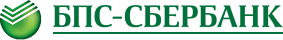 ЗАЯВЛЕНИЕ-АНКЕТА ДЛЯ ПОЛУЧЕНИЯ КРЕДИТАДостоверность представленных мною сведений подтверждаю. Выражаю свое согласие ОАО «БПС-Сбербанк» (далее – Банк) на поиск, доступ, сбор, хранение и обработку информации о моей частной жизни и персональных данных, необходимых Банку для определения моей дееспособности и кредитоспособности и принятия решения о возможности предоставления мне кредита, а также информации, содержащейся в электронных базах данных (сведения о лицевом счете, наличие уголовной и/или административной ответственности и т.п.). Мне известно, что за представление ложных и сознательно искаженных сведений я несу ответственность в соответствии с законодательством Республики Беларусь. Я не возражаю против проверки в любое время Банком всех сведений, содержащихся в заявлении–анкете для получения кредита. Я предупрежден, что при установлении факта представления недостоверных сведений мне будет отказано в получении кредита. Выражаю свое согласие на сообщение информации о принятом решении о предоставлении кредита по телефонным номерам, указанным в заявлении-анкете. Данное согласие действует в течение трех месяцев со дня подписания, а в случае предоставления кредита  – до полного исполнения обязательств по кредитному договору. Настоящим подтверждаю, что я ознакомлен (а) и согласен(а) с  тем, что:- принятие к рассмотрению моего заявления (устного или письменного) на получение кредита  в Банке не означает, что у Банка возникают обязательства по предоставлению кредита;- в соответствии со статьей 141 Банковского кодекса Республики Беларусь Банк вправе отказать в предоставлении кредита;- в случае отказа от предоставления кредита Банк вправе не сообщать причины отказа;- при принятии Банком решения о предоставлении кредита или об отказе в его предоставлении документы, предоставленные в Банк для рассмотрения вопроса о возможности предоставления кредита, Банком не возвращаются.Выражаю свое согласие на повторную проверку сведений находящиеся в ведении МВД Республики Беларусь и Национального банка Республики Беларусь.Подтверждаю, что предоставленный кредит не будет использован на цели приобретения товаров и оплаты услуг, недвижимости и автотранспортных средств для дальнейшего извлечения коммерческой прибыли от предпринимательской деятельности с применением данных объектов, результатов данных услуг.С условиями кредитования ознакомлен (-а) и согласен (-а).Реквизиты паспорта или иного заменяющего его документа, сведения об отношении к воинской обязанности (для мужчин призывного возраста),  указанные в заявлении – анкете, сверены с оригиналами документов:_________________________________________________________________ (должность ответственного исполнителя)		                    (подпись)		(Фамилия И.О.)Каждая страница Заявления-анкеты должна быть подписана ЗаявителемПрошу предоставить  кредит  на:    Финансирование недвижимости      Автокредит         Потребительский кредит  Овердрафтный кредит                       Другой вид кредитаПрошу предоставить  кредит  на:    Финансирование недвижимости      Автокредит         Потребительский кредит  Овердрафтный кредит                       Другой вид кредитаПрошу предоставить  кредит  на:    Финансирование недвижимости      Автокредит         Потребительский кредит  Овердрафтный кредит                       Другой вид кредитаПрошу предоставить  кредит  на:    Финансирование недвижимости      Автокредит         Потребительский кредит  Овердрафтный кредит                       Другой вид кредитаПрошу предоставить  кредит  на:    Финансирование недвижимости      Автокредит         Потребительский кредит  Овердрафтный кредит                       Другой вид кредитаПрошу предоставить  кредит  на:    Финансирование недвижимости      Автокредит         Потребительский кредит  Овердрафтный кредит                       Другой вид кредитаПрошу предоставить  кредит  на:    Финансирование недвижимости      Автокредит         Потребительский кредит  Овердрафтный кредит                       Другой вид кредитаПрошу предоставить  кредит  на:    Финансирование недвижимости      Автокредит         Потребительский кредит  Овердрафтный кредит                       Другой вид кредитаПрошу предоставить  кредит  на:    Финансирование недвижимости      Автокредит         Потребительский кредит  Овердрафтный кредит                       Другой вид кредитаПрошу предоставить  кредит  на:    Финансирование недвижимости      Автокредит         Потребительский кредит  Овердрафтный кредит                       Другой вид кредитаПрошу предоставить  кредит  на:    Финансирование недвижимости      Автокредит         Потребительский кредит  Овердрафтный кредит                       Другой вид кредитаПрошу предоставить  кредит  на:    Финансирование недвижимости      Автокредит         Потребительский кредит  Овердрафтный кредит                       Другой вид кредитаПрошу предоставить  кредит  на:    Финансирование недвижимости      Автокредит         Потребительский кредит  Овердрафтный кредит                       Другой вид кредитаПрошу предоставить  кредит  на:    Финансирование недвижимости      Автокредит         Потребительский кредит  Овердрафтный кредит                       Другой вид кредитаПрошу предоставить  кредит  на:    Финансирование недвижимости      Автокредит         Потребительский кредит  Овердрафтный кредит                       Другой вид кредитаПрошу предоставить  кредит  на:    Финансирование недвижимости      Автокредит         Потребительский кредит  Овердрафтный кредит                       Другой вид кредитаПрошу предоставить  кредит  на:    Финансирование недвижимости      Автокредит         Потребительский кредит  Овердрафтный кредит                       Другой вид кредитаПрошу предоставить  кредит  на:    Финансирование недвижимости      Автокредит         Потребительский кредит  Овердрафтный кредит                       Другой вид кредитаПрошу предоставить  кредит  на:    Финансирование недвижимости      Автокредит         Потребительский кредит  Овердрафтный кредит                       Другой вид кредитаПрошу предоставить  кредит  на:    Финансирование недвижимости      Автокредит         Потребительский кредит  Овердрафтный кредит                       Другой вид кредитаПрошу предоставить  кредит  на:    Финансирование недвижимости      Автокредит         Потребительский кредит  Овердрафтный кредит                       Другой вид кредитаПрошу предоставить  кредит  на:    Финансирование недвижимости      Автокредит         Потребительский кредит  Овердрафтный кредит                       Другой вид кредитаПрошу предоставить  кредит  на:    Финансирование недвижимости      Автокредит         Потребительский кредит  Овердрафтный кредит                       Другой вид кредитаПрошу предоставить  кредит  на:    Финансирование недвижимости      Автокредит         Потребительский кредит  Овердрафтный кредит                       Другой вид кредитаПрошу предоставить  кредит  на:    Финансирование недвижимости      Автокредит         Потребительский кредит  Овердрафтный кредит                       Другой вид кредитаПрошу предоставить  кредит  на:    Финансирование недвижимости      Автокредит         Потребительский кредит  Овердрафтный кредит                       Другой вид кредитаПрошу предоставить  кредит  на:    Финансирование недвижимости      Автокредит         Потребительский кредит  Овердрафтный кредит                       Другой вид кредитаПрошу предоставить  кредит  на:    Финансирование недвижимости      Автокредит         Потребительский кредит  Овердрафтный кредит                       Другой вид кредитаПрошу предоставить  кредит  на:    Финансирование недвижимости      Автокредит         Потребительский кредит  Овердрафтный кредит                       Другой вид кредитаПрошу предоставить  кредит  на:    Финансирование недвижимости      Автокредит         Потребительский кредит  Овердрафтный кредит                       Другой вид кредитаПрошу предоставить  кредит  на:    Финансирование недвижимости      Автокредит         Потребительский кредит  Овердрафтный кредит                       Другой вид кредитаПрошу предоставить  кредит  на:    Финансирование недвижимости      Автокредит         Потребительский кредит  Овердрафтный кредит                       Другой вид кредитаПрошу предоставить  кредит  на:    Финансирование недвижимости      Автокредит         Потребительский кредит  Овердрафтный кредит                       Другой вид кредитаПорядок предоставленияПорядок предоставленияПорядок предоставленияПорядок предоставления единовременно                невозобновляемая кредитная линия        единовременно                невозобновляемая кредитная линия        единовременно                невозобновляемая кредитная линия        единовременно                невозобновляемая кредитная линия        единовременно                невозобновляемая кредитная линия        единовременно                невозобновляемая кредитная линия        единовременно                невозобновляемая кредитная линия        единовременно                невозобновляемая кредитная линия        единовременно                невозобновляемая кредитная линия        единовременно                невозобновляемая кредитная линия        единовременно                невозобновляемая кредитная линия        единовременно                невозобновляемая кредитная линия        единовременно                невозобновляемая кредитная линия        единовременно                невозобновляемая кредитная линия        единовременно                невозобновляемая кредитная линия        единовременно                невозобновляемая кредитная линия        единовременно                невозобновляемая кредитная линия        единовременно                невозобновляемая кредитная линия        единовременно                невозобновляемая кредитная линия        единовременно                невозобновляемая кредитная линия        единовременно                невозобновляемая кредитная линия        единовременно                невозобновляемая кредитная линия        единовременно                невозобновляемая кредитная линия        единовременно                невозобновляемая кредитная линия        единовременно                невозобновляемая кредитная линия        единовременно                невозобновляемая кредитная линия        единовременно                невозобновляемая кредитная линия        единовременно                невозобновляемая кредитная линия        единовременно                невозобновляемая кредитная линия       Способ выдачи     Способ выдачи     Способ выдачи     Способ выдачи      кредитной платежной карточкой       перечислить на счет третьего лица наличными деньгами                           зачислить на счет указать)______ счет для предоставления овердрафтного кредита (при наличии)№__________ кредитной платежной карточкой       перечислить на счет третьего лица наличными деньгами                           зачислить на счет указать)______ счет для предоставления овердрафтного кредита (при наличии)№__________ кредитной платежной карточкой       перечислить на счет третьего лица наличными деньгами                           зачислить на счет указать)______ счет для предоставления овердрафтного кредита (при наличии)№__________ кредитной платежной карточкой       перечислить на счет третьего лица наличными деньгами                           зачислить на счет указать)______ счет для предоставления овердрафтного кредита (при наличии)№__________ кредитной платежной карточкой       перечислить на счет третьего лица наличными деньгами                           зачислить на счет указать)______ счет для предоставления овердрафтного кредита (при наличии)№__________ кредитной платежной карточкой       перечислить на счет третьего лица наличными деньгами                           зачислить на счет указать)______ счет для предоставления овердрафтного кредита (при наличии)№__________ кредитной платежной карточкой       перечислить на счет третьего лица наличными деньгами                           зачислить на счет указать)______ счет для предоставления овердрафтного кредита (при наличии)№__________ кредитной платежной карточкой       перечислить на счет третьего лица наличными деньгами                           зачислить на счет указать)______ счет для предоставления овердрафтного кредита (при наличии)№__________ кредитной платежной карточкой       перечислить на счет третьего лица наличными деньгами                           зачислить на счет указать)______ счет для предоставления овердрафтного кредита (при наличии)№__________ кредитной платежной карточкой       перечислить на счет третьего лица наличными деньгами                           зачислить на счет указать)______ счет для предоставления овердрафтного кредита (при наличии)№__________ кредитной платежной карточкой       перечислить на счет третьего лица наличными деньгами                           зачислить на счет указать)______ счет для предоставления овердрафтного кредита (при наличии)№__________ кредитной платежной карточкой       перечислить на счет третьего лица наличными деньгами                           зачислить на счет указать)______ счет для предоставления овердрафтного кредита (при наличии)№__________ кредитной платежной карточкой       перечислить на счет третьего лица наличными деньгами                           зачислить на счет указать)______ счет для предоставления овердрафтного кредита (при наличии)№__________ кредитной платежной карточкой       перечислить на счет третьего лица наличными деньгами                           зачислить на счет указать)______ счет для предоставления овердрафтного кредита (при наличии)№__________ кредитной платежной карточкой       перечислить на счет третьего лица наличными деньгами                           зачислить на счет указать)______ счет для предоставления овердрафтного кредита (при наличии)№__________ кредитной платежной карточкой       перечислить на счет третьего лица наличными деньгами                           зачислить на счет указать)______ счет для предоставления овердрафтного кредита (при наличии)№__________ кредитной платежной карточкой       перечислить на счет третьего лица наличными деньгами                           зачислить на счет указать)______ счет для предоставления овердрафтного кредита (при наличии)№__________ кредитной платежной карточкой       перечислить на счет третьего лица наличными деньгами                           зачислить на счет указать)______ счет для предоставления овердрафтного кредита (при наличии)№__________ кредитной платежной карточкой       перечислить на счет третьего лица наличными деньгами                           зачислить на счет указать)______ счет для предоставления овердрафтного кредита (при наличии)№__________ кредитной платежной карточкой       перечислить на счет третьего лица наличными деньгами                           зачислить на счет указать)______ счет для предоставления овердрафтного кредита (при наличии)№__________ кредитной платежной карточкой       перечислить на счет третьего лица наличными деньгами                           зачислить на счет указать)______ счет для предоставления овердрафтного кредита (при наличии)№__________ кредитной платежной карточкой       перечислить на счет третьего лица наличными деньгами                           зачислить на счет указать)______ счет для предоставления овердрафтного кредита (при наличии)№__________ кредитной платежной карточкой       перечислить на счет третьего лица наличными деньгами                           зачислить на счет указать)______ счет для предоставления овердрафтного кредита (при наличии)№__________ кредитной платежной карточкой       перечислить на счет третьего лица наличными деньгами                           зачислить на счет указать)______ счет для предоставления овердрафтного кредита (при наличии)№__________ кредитной платежной карточкой       перечислить на счет третьего лица наличными деньгами                           зачислить на счет указать)______ счет для предоставления овердрафтного кредита (при наличии)№__________ кредитной платежной карточкой       перечислить на счет третьего лица наличными деньгами                           зачислить на счет указать)______ счет для предоставления овердрафтного кредита (при наличии)№__________ кредитной платежной карточкой       перечислить на счет третьего лица наличными деньгами                           зачислить на счет указать)______ счет для предоставления овердрафтного кредита (при наличии)№__________ кредитной платежной карточкой       перечислить на счет третьего лица наличными деньгами                           зачислить на счет указать)______ счет для предоставления овердрафтного кредита (при наличии)№__________ кредитной платежной карточкой       перечислить на счет третьего лица наличными деньгами                           зачислить на счет указать)______ счет для предоставления овердрафтного кредита (при наличии)№__________Предлагаю в обеспечение исполнения кредитных обязательствПредлагаю в обеспечение исполнения кредитных обязательствПредлагаю в обеспечение исполнения кредитных обязательствПредлагаю в обеспечение исполнения кредитных обязательств поручительство физических (-го) лиц (-а)  залог недвижимости (ипотека) жилых помещений  залог недвижимости (ипотека) кроме жилых помещений залог транспортных средств залог ценных бумаг гарантийный депозит денег  залог имущественных прав на строящийся объект недвижимости залог имущественных прав на приобретаемый объект недвижимости залог имущественных прав на приобретаемое транспортное средство  неустойка поручительство физических (-го) лиц (-а)  залог недвижимости (ипотека) жилых помещений  залог недвижимости (ипотека) кроме жилых помещений залог транспортных средств залог ценных бумаг гарантийный депозит денег  залог имущественных прав на строящийся объект недвижимости залог имущественных прав на приобретаемый объект недвижимости залог имущественных прав на приобретаемое транспортное средство  неустойка поручительство физических (-го) лиц (-а)  залог недвижимости (ипотека) жилых помещений  залог недвижимости (ипотека) кроме жилых помещений залог транспортных средств залог ценных бумаг гарантийный депозит денег  залог имущественных прав на строящийся объект недвижимости залог имущественных прав на приобретаемый объект недвижимости залог имущественных прав на приобретаемое транспортное средство  неустойка поручительство физических (-го) лиц (-а)  залог недвижимости (ипотека) жилых помещений  залог недвижимости (ипотека) кроме жилых помещений залог транспортных средств залог ценных бумаг гарантийный депозит денег  залог имущественных прав на строящийся объект недвижимости залог имущественных прав на приобретаемый объект недвижимости залог имущественных прав на приобретаемое транспортное средство  неустойка поручительство физических (-го) лиц (-а)  залог недвижимости (ипотека) жилых помещений  залог недвижимости (ипотека) кроме жилых помещений залог транспортных средств залог ценных бумаг гарантийный депозит денег  залог имущественных прав на строящийся объект недвижимости залог имущественных прав на приобретаемый объект недвижимости залог имущественных прав на приобретаемое транспортное средство  неустойка поручительство физических (-го) лиц (-а)  залог недвижимости (ипотека) жилых помещений  залог недвижимости (ипотека) кроме жилых помещений залог транспортных средств залог ценных бумаг гарантийный депозит денег  залог имущественных прав на строящийся объект недвижимости залог имущественных прав на приобретаемый объект недвижимости залог имущественных прав на приобретаемое транспортное средство  неустойка поручительство физических (-го) лиц (-а)  залог недвижимости (ипотека) жилых помещений  залог недвижимости (ипотека) кроме жилых помещений залог транспортных средств залог ценных бумаг гарантийный депозит денег  залог имущественных прав на строящийся объект недвижимости залог имущественных прав на приобретаемый объект недвижимости залог имущественных прав на приобретаемое транспортное средство  неустойка поручительство физических (-го) лиц (-а)  залог недвижимости (ипотека) жилых помещений  залог недвижимости (ипотека) кроме жилых помещений залог транспортных средств залог ценных бумаг гарантийный депозит денег  залог имущественных прав на строящийся объект недвижимости залог имущественных прав на приобретаемый объект недвижимости залог имущественных прав на приобретаемое транспортное средство  неустойка поручительство физических (-го) лиц (-а)  залог недвижимости (ипотека) жилых помещений  залог недвижимости (ипотека) кроме жилых помещений залог транспортных средств залог ценных бумаг гарантийный депозит денег  залог имущественных прав на строящийся объект недвижимости залог имущественных прав на приобретаемый объект недвижимости залог имущественных прав на приобретаемое транспортное средство  неустойка поручительство физических (-го) лиц (-а)  залог недвижимости (ипотека) жилых помещений  залог недвижимости (ипотека) кроме жилых помещений залог транспортных средств залог ценных бумаг гарантийный депозит денег  залог имущественных прав на строящийся объект недвижимости залог имущественных прав на приобретаемый объект недвижимости залог имущественных прав на приобретаемое транспортное средство  неустойка поручительство физических (-го) лиц (-а)  залог недвижимости (ипотека) жилых помещений  залог недвижимости (ипотека) кроме жилых помещений залог транспортных средств залог ценных бумаг гарантийный депозит денег  залог имущественных прав на строящийся объект недвижимости залог имущественных прав на приобретаемый объект недвижимости залог имущественных прав на приобретаемое транспортное средство  неустойка поручительство физических (-го) лиц (-а)  залог недвижимости (ипотека) жилых помещений  залог недвижимости (ипотека) кроме жилых помещений залог транспортных средств залог ценных бумаг гарантийный депозит денег  залог имущественных прав на строящийся объект недвижимости залог имущественных прав на приобретаемый объект недвижимости залог имущественных прав на приобретаемое транспортное средство  неустойка поручительство физических (-го) лиц (-а)  залог недвижимости (ипотека) жилых помещений  залог недвижимости (ипотека) кроме жилых помещений залог транспортных средств залог ценных бумаг гарантийный депозит денег  залог имущественных прав на строящийся объект недвижимости залог имущественных прав на приобретаемый объект недвижимости залог имущественных прав на приобретаемое транспортное средство  неустойка поручительство физических (-го) лиц (-а)  залог недвижимости (ипотека) жилых помещений  залог недвижимости (ипотека) кроме жилых помещений залог транспортных средств залог ценных бумаг гарантийный депозит денег  залог имущественных прав на строящийся объект недвижимости залог имущественных прав на приобретаемый объект недвижимости залог имущественных прав на приобретаемое транспортное средство  неустойка поручительство физических (-го) лиц (-а)  залог недвижимости (ипотека) жилых помещений  залог недвижимости (ипотека) кроме жилых помещений залог транспортных средств залог ценных бумаг гарантийный депозит денег  залог имущественных прав на строящийся объект недвижимости залог имущественных прав на приобретаемый объект недвижимости залог имущественных прав на приобретаемое транспортное средство  неустойка поручительство физических (-го) лиц (-а)  залог недвижимости (ипотека) жилых помещений  залог недвижимости (ипотека) кроме жилых помещений залог транспортных средств залог ценных бумаг гарантийный депозит денег  залог имущественных прав на строящийся объект недвижимости залог имущественных прав на приобретаемый объект недвижимости залог имущественных прав на приобретаемое транспортное средство  неустойка поручительство физических (-го) лиц (-а)  залог недвижимости (ипотека) жилых помещений  залог недвижимости (ипотека) кроме жилых помещений залог транспортных средств залог ценных бумаг гарантийный депозит денег  залог имущественных прав на строящийся объект недвижимости залог имущественных прав на приобретаемый объект недвижимости залог имущественных прав на приобретаемое транспортное средство  неустойка поручительство физических (-го) лиц (-а)  залог недвижимости (ипотека) жилых помещений  залог недвижимости (ипотека) кроме жилых помещений залог транспортных средств залог ценных бумаг гарантийный депозит денег  залог имущественных прав на строящийся объект недвижимости залог имущественных прав на приобретаемый объект недвижимости залог имущественных прав на приобретаемое транспортное средство  неустойка поручительство физических (-го) лиц (-а)  залог недвижимости (ипотека) жилых помещений  залог недвижимости (ипотека) кроме жилых помещений залог транспортных средств залог ценных бумаг гарантийный депозит денег  залог имущественных прав на строящийся объект недвижимости залог имущественных прав на приобретаемый объект недвижимости залог имущественных прав на приобретаемое транспортное средство  неустойка поручительство физических (-го) лиц (-а)  залог недвижимости (ипотека) жилых помещений  залог недвижимости (ипотека) кроме жилых помещений залог транспортных средств залог ценных бумаг гарантийный депозит денег  залог имущественных прав на строящийся объект недвижимости залог имущественных прав на приобретаемый объект недвижимости залог имущественных прав на приобретаемое транспортное средство  неустойка поручительство физических (-го) лиц (-а)  залог недвижимости (ипотека) жилых помещений  залог недвижимости (ипотека) кроме жилых помещений залог транспортных средств залог ценных бумаг гарантийный депозит денег  залог имущественных прав на строящийся объект недвижимости залог имущественных прав на приобретаемый объект недвижимости залог имущественных прав на приобретаемое транспортное средство  неустойка поручительство физических (-го) лиц (-а)  залог недвижимости (ипотека) жилых помещений  залог недвижимости (ипотека) кроме жилых помещений залог транспортных средств залог ценных бумаг гарантийный депозит денег  залог имущественных прав на строящийся объект недвижимости залог имущественных прав на приобретаемый объект недвижимости залог имущественных прав на приобретаемое транспортное средство  неустойка поручительство физических (-го) лиц (-а)  залог недвижимости (ипотека) жилых помещений  залог недвижимости (ипотека) кроме жилых помещений залог транспортных средств залог ценных бумаг гарантийный депозит денег  залог имущественных прав на строящийся объект недвижимости залог имущественных прав на приобретаемый объект недвижимости залог имущественных прав на приобретаемое транспортное средство  неустойка поручительство физических (-го) лиц (-а)  залог недвижимости (ипотека) жилых помещений  залог недвижимости (ипотека) кроме жилых помещений залог транспортных средств залог ценных бумаг гарантийный депозит денег  залог имущественных прав на строящийся объект недвижимости залог имущественных прав на приобретаемый объект недвижимости залог имущественных прав на приобретаемое транспортное средство  неустойка поручительство физических (-го) лиц (-а)  залог недвижимости (ипотека) жилых помещений  залог недвижимости (ипотека) кроме жилых помещений залог транспортных средств залог ценных бумаг гарантийный депозит денег  залог имущественных прав на строящийся объект недвижимости залог имущественных прав на приобретаемый объект недвижимости залог имущественных прав на приобретаемое транспортное средство  неустойка поручительство физических (-го) лиц (-а)  залог недвижимости (ипотека) жилых помещений  залог недвижимости (ипотека) кроме жилых помещений залог транспортных средств залог ценных бумаг гарантийный депозит денег  залог имущественных прав на строящийся объект недвижимости залог имущественных прав на приобретаемый объект недвижимости залог имущественных прав на приобретаемое транспортное средство  неустойка поручительство физических (-го) лиц (-а)  залог недвижимости (ипотека) жилых помещений  залог недвижимости (ипотека) кроме жилых помещений залог транспортных средств залог ценных бумаг гарантийный депозит денег  залог имущественных прав на строящийся объект недвижимости залог имущественных прав на приобретаемый объект недвижимости залог имущественных прав на приобретаемое транспортное средство  неустойка поручительство физических (-го) лиц (-а)  залог недвижимости (ипотека) жилых помещений  залог недвижимости (ипотека) кроме жилых помещений залог транспортных средств залог ценных бумаг гарантийный депозит денег  залог имущественных прав на строящийся объект недвижимости залог имущественных прав на приобретаемый объект недвижимости залог имущественных прав на приобретаемое транспортное средство  неустойка поручительство физических (-го) лиц (-а)  залог недвижимости (ипотека) жилых помещений  залог недвижимости (ипотека) кроме жилых помещений залог транспортных средств залог ценных бумаг гарантийный депозит денег  залог имущественных прав на строящийся объект недвижимости залог имущественных прав на приобретаемый объект недвижимости залог имущественных прав на приобретаемое транспортное средство  неустойкаНаличие в ОАО «БПС-Сбербанк» счета, на который перечисляется заработная плата и/или приравненные к ней доходы Наличие в ОАО «БПС-Сбербанк» счета, на который перечисляется заработная плата и/или приравненные к ней доходы Наличие в ОАО «БПС-Сбербанк» счета, на который перечисляется заработная плата и/или приравненные к ней доходы Наличие в ОАО «БПС-Сбербанк» счета, на который перечисляется заработная плата и/или приравненные к ней доходы Наличие в ОАО «БПС-Сбербанк» счета, на который перечисляется заработная плата и/или приравненные к ней доходы Наличие в ОАО «БПС-Сбербанк» счета, на который перечисляется заработная плата и/или приравненные к ней доходы Наличие в ОАО «БПС-Сбербанк» счета, на который перечисляется заработная плата и/или приравненные к ней доходы Наличие в ОАО «БПС-Сбербанк» счета, на который перечисляется заработная плата и/или приравненные к ней доходы Наличие в ОАО «БПС-Сбербанк» счета, на который перечисляется заработная плата и/или приравненные к ней доходы Наличие в ОАО «БПС-Сбербанк» счета, на который перечисляется заработная плата и/или приравненные к ней доходы Наличие в ОАО «БПС-Сбербанк» счета, на который перечисляется заработная плата и/или приравненные к ней доходы Наличие в ОАО «БПС-Сбербанк» счета, на который перечисляется заработная плата и/или приравненные к ней доходы Наличие в ОАО «БПС-Сбербанк» счета, на который перечисляется заработная плата и/или приравненные к ней доходы    Да       Нет      Да       Нет      Да       Нет   Структурное подразделение ОАО «БПС-Сбербанк», в котором открыт счет:  Структурное подразделение ОАО «БПС-Сбербанк», в котором открыт счет:  Структурное подразделение ОАО «БПС-Сбербанк», в котором открыт счет:  Структурное подразделение ОАО «БПС-Сбербанк», в котором открыт счет:  Структурное подразделение ОАО «БПС-Сбербанк», в котором открыт счет:  Структурное подразделение ОАО «БПС-Сбербанк», в котором открыт счет:  Структурное подразделение ОАО «БПС-Сбербанк», в котором открыт счет:  Структурное подразделение ОАО «БПС-Сбербанк», в котором открыт счет:  Структурное подразделение ОАО «БПС-Сбербанк», в котором открыт счет:  Структурное подразделение ОАО «БПС-Сбербанк», в котором открыт счет:  Структурное подразделение ОАО «БПС-Сбербанк», в котором открыт счет:  Структурное подразделение ОАО «БПС-Сбербанк», в котором открыт счет:  Структурное подразделение ОАО «БПС-Сбербанк», в котором открыт счет:  Структурное подразделение ОАО «БПС-Сбербанк», в котором открыт счет:  Структурное подразделение ОАО «БПС-Сбербанк», в котором открыт счет:  Структурное подразделение ОАО «БПС-Сбербанк», в котором открыт счет:  Структурное подразделение ОАО «БПС-Сбербанк», в котором открыт счет:  Сумма кредита  (лимита)  ____________ белорусских рублей                                                                                                           (Цифрами)  Сумма кредита  (лимита)  ____________ белорусских рублей                                                                                                           (Цифрами)  Сумма кредита  (лимита)  ____________ белорусских рублей                                                                                                           (Цифрами)  Сумма кредита  (лимита)  ____________ белорусских рублей                                                                                                           (Цифрами)  Сумма кредита  (лимита)  ____________ белорусских рублей                                                                                                           (Цифрами)  Сумма кредита  (лимита)  ____________ белорусских рублей                                                                                                           (Цифрами)  Сумма кредита  (лимита)  ____________ белорусских рублей                                                                                                           (Цифрами)  Сумма кредита  (лимита)  ____________ белорусских рублей                                                                                                           (Цифрами)  Сумма кредита  (лимита)  ____________ белорусских рублей                                                                                                           (Цифрами)  Сумма кредита  (лимита)  ____________ белорусских рублей                                                                                                           (Цифрами)  Сумма кредита  (лимита)  ____________ белорусских рублей                                                                                                           (Цифрами)  Сумма кредита  (лимита)  ____________ белорусских рублей                                                                                                           (Цифрами)  Сумма кредита  (лимита)  ____________ белорусских рублей                                                                                                           (Цифрами)  Сумма кредита  (лимита)  ____________ белорусских рублей                                                                                                           (Цифрами)  Сумма кредита  (лимита)  ____________ белорусских рублей                                                                                                           (Цифрами)  Сумма кредита  (лимита)  ____________ белорусских рублей                                                                                                           (Цифрами)  Сумма кредита  (лимита)  ____________ белорусских рублей                                                                                                           (Цифрами)  Сумма кредита  (лимита)  ____________ белорусских рублей                                                                                                           (Цифрами)  Сумма кредита  (лимита)  ____________ белорусских рублей                                                                                                           (Цифрами)  Сумма кредита  (лимита)  ____________ белорусских рублей                                                                                                           (Цифрами)  Сумма кредита  (лимита)  ____________ белорусских рублей                                                                                                           (Цифрами)  Сумма кредита  (лимита)  ____________ белорусских рублей                                                                                                           (Цифрами)  Сумма кредита  (лимита)  ____________ белорусских рублей                                                                                                           (Цифрами)  Сумма кредита  (лимита)  ____________ белорусских рублей                                                                                                           (Цифрами)  Сумма кредита  (лимита)  ____________ белорусских рублей                                                                                                           (Цифрами)  Сумма кредита  (лимита)  ____________ белорусских рублей                                                                                                           (Цифрами)  Сумма кредита  (лимита)  ____________ белорусских рублей                                                                                                           (Цифрами)  Сумма кредита  (лимита)  ____________ белорусских рублей                                                                                                           (Цифрами)  Сумма кредита  (лимита)  ____________ белорусских рублей                                                                                                           (Цифрами)  Сумма кредита  (лимита)  ____________ белорусских рублей                                                                                                           (Цифрами)  Сумма кредита  (лимита)  ____________ белорусских рублей                                                                                                           (Цифрами)  Сумма кредита  (лимита)  ____________ белорусских рублей                                                                                                           (Цифрами)  Сумма кредита  (лимита)  ____________ белорусских рублей                                                                                                           (Цифрами)  Срок кредита   _____________________       Срок освоения (предельная дата выдачи)                                       (месяцев/лет/ до даты)                                 кредита  _____________________________                                                                                                                                                                                                (месяцев/до даты)  Срок кредита   _____________________       Срок освоения (предельная дата выдачи)                                       (месяцев/лет/ до даты)                                 кредита  _____________________________                                                                                                                                                                                                (месяцев/до даты)  Срок кредита   _____________________       Срок освоения (предельная дата выдачи)                                       (месяцев/лет/ до даты)                                 кредита  _____________________________                                                                                                                                                                                                (месяцев/до даты)  Срок кредита   _____________________       Срок освоения (предельная дата выдачи)                                       (месяцев/лет/ до даты)                                 кредита  _____________________________                                                                                                                                                                                                (месяцев/до даты)  Срок кредита   _____________________       Срок освоения (предельная дата выдачи)                                       (месяцев/лет/ до даты)                                 кредита  _____________________________                                                                                                                                                                                                (месяцев/до даты)  Срок кредита   _____________________       Срок освоения (предельная дата выдачи)                                       (месяцев/лет/ до даты)                                 кредита  _____________________________                                                                                                                                                                                                (месяцев/до даты)  Срок кредита   _____________________       Срок освоения (предельная дата выдачи)                                       (месяцев/лет/ до даты)                                 кредита  _____________________________                                                                                                                                                                                                (месяцев/до даты)  Срок кредита   _____________________       Срок освоения (предельная дата выдачи)                                       (месяцев/лет/ до даты)                                 кредита  _____________________________                                                                                                                                                                                                (месяцев/до даты)  Срок кредита   _____________________       Срок освоения (предельная дата выдачи)                                       (месяцев/лет/ до даты)                                 кредита  _____________________________                                                                                                                                                                                                (месяцев/до даты)  Срок кредита   _____________________       Срок освоения (предельная дата выдачи)                                       (месяцев/лет/ до даты)                                 кредита  _____________________________                                                                                                                                                                                                (месяцев/до даты)  Срок кредита   _____________________       Срок освоения (предельная дата выдачи)                                       (месяцев/лет/ до даты)                                 кредита  _____________________________                                                                                                                                                                                                (месяцев/до даты)  Срок кредита   _____________________       Срок освоения (предельная дата выдачи)                                       (месяцев/лет/ до даты)                                 кредита  _____________________________                                                                                                                                                                                                (месяцев/до даты)  Срок кредита   _____________________       Срок освоения (предельная дата выдачи)                                       (месяцев/лет/ до даты)                                 кредита  _____________________________                                                                                                                                                                                                (месяцев/до даты)  Срок кредита   _____________________       Срок освоения (предельная дата выдачи)                                       (месяцев/лет/ до даты)                                 кредита  _____________________________                                                                                                                                                                                                (месяцев/до даты)  Срок кредита   _____________________       Срок освоения (предельная дата выдачи)                                       (месяцев/лет/ до даты)                                 кредита  _____________________________                                                                                                                                                                                                (месяцев/до даты)  Срок кредита   _____________________       Срок освоения (предельная дата выдачи)                                       (месяцев/лет/ до даты)                                 кредита  _____________________________                                                                                                                                                                                                (месяцев/до даты)  Срок кредита   _____________________       Срок освоения (предельная дата выдачи)                                       (месяцев/лет/ до даты)                                 кредита  _____________________________                                                                                                                                                                                                (месяцев/до даты)  Срок кредита   _____________________       Срок освоения (предельная дата выдачи)                                       (месяцев/лет/ до даты)                                 кредита  _____________________________                                                                                                                                                                                                (месяцев/до даты)  Срок кредита   _____________________       Срок освоения (предельная дата выдачи)                                       (месяцев/лет/ до даты)                                 кредита  _____________________________                                                                                                                                                                                                (месяцев/до даты)  Срок кредита   _____________________       Срок освоения (предельная дата выдачи)                                       (месяцев/лет/ до даты)                                 кредита  _____________________________                                                                                                                                                                                                (месяцев/до даты)  Срок кредита   _____________________       Срок освоения (предельная дата выдачи)                                       (месяцев/лет/ до даты)                                 кредита  _____________________________                                                                                                                                                                                                (месяцев/до даты)  Срок кредита   _____________________       Срок освоения (предельная дата выдачи)                                       (месяцев/лет/ до даты)                                 кредита  _____________________________                                                                                                                                                                                                (месяцев/до даты)  Срок кредита   _____________________       Срок освоения (предельная дата выдачи)                                       (месяцев/лет/ до даты)                                 кредита  _____________________________                                                                                                                                                                                                (месяцев/до даты)  Срок кредита   _____________________       Срок освоения (предельная дата выдачи)                                       (месяцев/лет/ до даты)                                 кредита  _____________________________                                                                                                                                                                                                (месяцев/до даты)  Срок кредита   _____________________       Срок освоения (предельная дата выдачи)                                       (месяцев/лет/ до даты)                                 кредита  _____________________________                                                                                                                                                                                                (месяцев/до даты)  Срок кредита   _____________________       Срок освоения (предельная дата выдачи)                                       (месяцев/лет/ до даты)                                 кредита  _____________________________                                                                                                                                                                                                (месяцев/до даты)  Срок кредита   _____________________       Срок освоения (предельная дата выдачи)                                       (месяцев/лет/ до даты)                                 кредита  _____________________________                                                                                                                                                                                                (месяцев/до даты)  Срок кредита   _____________________       Срок освоения (предельная дата выдачи)                                       (месяцев/лет/ до даты)                                 кредита  _____________________________                                                                                                                                                                                                (месяцев/до даты)  Срок кредита   _____________________       Срок освоения (предельная дата выдачи)                                       (месяцев/лет/ до даты)                                 кредита  _____________________________                                                                                                                                                                                                (месяцев/до даты)  Срок кредита   _____________________       Срок освоения (предельная дата выдачи)                                       (месяцев/лет/ до даты)                                 кредита  _____________________________                                                                                                                                                                                                (месяцев/до даты)  Срок кредита   _____________________       Срок освоения (предельная дата выдачи)                                       (месяцев/лет/ до даты)                                 кредита  _____________________________                                                                                                                                                                                                (месяцев/до даты)  Срок кредита   _____________________       Срок освоения (предельная дата выдачи)                                       (месяцев/лет/ до даты)                                 кредита  _____________________________                                                                                                                                                                                                (месяцев/до даты)  Срок кредита   _____________________       Срок освоения (предельная дата выдачи)                                       (месяцев/лет/ до даты)                                 кредита  _____________________________                                                                                                                                                                                                (месяцев/до даты)  Будете ли Вы страховаться от несчастных случаев и болезнейБудете ли Вы страховаться от несчастных случаев и болезнейБудете ли Вы страховаться от несчастных случаев и болезнейБудете ли Вы страховаться от несчастных случаев и болезнейБудете ли Вы страховаться от несчастных случаев и болезнейБудете ли Вы страховаться от несчастных случаев и болезнейБудете ли Вы страховаться от несчастных случаев и болезнейБудете ли Вы страховаться от несчастных случаев и болезнейБудете ли Вы страховаться от несчастных случаев и болезнейБудете ли Вы страховаться от несчастных случаев и болезнейБудете ли Вы страховаться от несчастных случаев и болезнейБудете ли Вы страховаться от несчастных случаев и болезнейБудете ли Вы страховаться от несчастных случаев и болезнейБудете ли Вы страховаться от несчастных случаев и болезнейБудете ли Вы страховаться от несчастных случаев и болезнейБудете ли Вы страховаться от несчастных случаев и болезней Да              Нет Да              Нет Да              Нет Да              Нет Да              Нет Да              Нет Да              Нет Да              Нет Да              Нет Да              Нет Да              Нет Да              Нет Да              Нет Да              Нет Да              Нет Да              Нет Да              НетПорядок погашения кредитаПорядок погашения кредитаПорядок погашения кредитаПорядок погашения кредита Дифференцированный   Равными долями   Аннуитет (условно равные доли) Дифференцированный   Равными долями   Аннуитет (условно равные доли) Дифференцированный   Равными долями   Аннуитет (условно равные доли) Дифференцированный   Равными долями   Аннуитет (условно равные доли) Дифференцированный   Равными долями   Аннуитет (условно равные доли) Дифференцированный   Равными долями   Аннуитет (условно равные доли) Дифференцированный   Равными долями   Аннуитет (условно равные доли) Дифференцированный   Равными долями   Аннуитет (условно равные доли) Дифференцированный   Равными долями   Аннуитет (условно равные доли) Дифференцированный   Равными долями   Аннуитет (условно равные доли) Дифференцированный   Равными долями   Аннуитет (условно равные доли) Дифференцированный   Равными долями   Аннуитет (условно равные доли) Дифференцированный   Равными долями   Аннуитет (условно равные доли) Дифференцированный   Равными долями   Аннуитет (условно равные доли) Дифференцированный   Равными долями   Аннуитет (условно равные доли) Дифференцированный   Равными долями   Аннуитет (условно равные доли) Дифференцированный   Равными долями   Аннуитет (условно равные доли) Дифференцированный   Равными долями   Аннуитет (условно равные доли) Дифференцированный   Равными долями   Аннуитет (условно равные доли) Дифференцированный   Равными долями   Аннуитет (условно равные доли) Дифференцированный   Равными долями   Аннуитет (условно равные доли) Дифференцированный   Равными долями   Аннуитет (условно равные доли) Дифференцированный   Равными долями   Аннуитет (условно равные доли) Дифференцированный   Равными долями   Аннуитет (условно равные доли) Дифференцированный   Равными долями   Аннуитет (условно равные доли) Дифференцированный   Равными долями   Аннуитет (условно равные доли) Дифференцированный   Равными долями   Аннуитет (условно равные доли) Дифференцированный   Равными долями   Аннуитет (условно равные доли) Дифференцированный   Равными долями   Аннуитет (условно равные доли)Общие сведения о заявителеОбщие сведения о заявителеОбщие сведения о заявителеОбщие сведения о заявителеОбщие сведения о заявителеОбщие сведения о заявителеОбщие сведения о заявителеОбщие сведения о заявителеОбщие сведения о заявителеОбщие сведения о заявителеОбщие сведения о заявителеОбщие сведения о заявителеОбщие сведения о заявителеОбщие сведения о заявителеОбщие сведения о заявителеОбщие сведения о заявителеОбщие сведения о заявителеОбщие сведения о заявителеОбщие сведения о заявителеОбщие сведения о заявителеОбщие сведения о заявителеОбщие сведения о заявителеОбщие сведения о заявителеОбщие сведения о заявителеОбщие сведения о заявителеОбщие сведения о заявителеОбщие сведения о заявителеОбщие сведения о заявителеОбщие сведения о заявителеОбщие сведения о заявителеОбщие сведения о заявителеОбщие сведения о заявителеОбщие сведения о заявителеФамилия Имя ОтчествоФамилия Имя ОтчествоФамилия Имя ОтчествоФамилия Имя ОтчествоЧисло, месяц, год рожденияЧисло, месяц, год рожденияЧисло, месяц, год рожденияЧисло, месяц, год рожденияМесто рожденияМесто рожденияМесто рожденияМесто рождениястрана: _________________________, область: _________________________, район: ________________________________, нас. пункт: ________________________________страна: _________________________, область: _________________________, район: ________________________________, нас. пункт: ________________________________страна: _________________________, область: _________________________, район: ________________________________, нас. пункт: ________________________________страна: _________________________, область: _________________________, район: ________________________________, нас. пункт: ________________________________страна: _________________________, область: _________________________, район: ________________________________, нас. пункт: ________________________________страна: _________________________, область: _________________________, район: ________________________________, нас. пункт: ________________________________страна: _________________________, область: _________________________, район: ________________________________, нас. пункт: ________________________________страна: _________________________, область: _________________________, район: ________________________________, нас. пункт: ________________________________страна: _________________________, область: _________________________, район: ________________________________, нас. пункт: ________________________________страна: _________________________, область: _________________________, район: ________________________________, нас. пункт: ________________________________страна: _________________________, область: _________________________, район: ________________________________, нас. пункт: ________________________________страна: _________________________, область: _________________________, район: ________________________________, нас. пункт: ________________________________страна: _________________________, область: _________________________, район: ________________________________, нас. пункт: ________________________________страна: _________________________, область: _________________________, район: ________________________________, нас. пункт: ________________________________страна: _________________________, область: _________________________, район: ________________________________, нас. пункт: ________________________________страна: _________________________, область: _________________________, район: ________________________________, нас. пункт: ________________________________страна: _________________________, область: _________________________, район: ________________________________, нас. пункт: ________________________________страна: _________________________, область: _________________________, район: ________________________________, нас. пункт: ________________________________страна: _________________________, область: _________________________, район: ________________________________, нас. пункт: ________________________________страна: _________________________, область: _________________________, район: ________________________________, нас. пункт: ________________________________страна: _________________________, область: _________________________, район: ________________________________, нас. пункт: ________________________________страна: _________________________, область: _________________________, район: ________________________________, нас. пункт: ________________________________страна: _________________________, область: _________________________, район: ________________________________, нас. пункт: ________________________________страна: _________________________, область: _________________________, район: ________________________________, нас. пункт: ________________________________страна: _________________________, область: _________________________, район: ________________________________, нас. пункт: ________________________________страна: _________________________, область: _________________________, район: ________________________________, нас. пункт: ________________________________страна: _________________________, область: _________________________, район: ________________________________, нас. пункт: ________________________________страна: _________________________, область: _________________________, район: ________________________________, нас. пункт: ________________________________страна: _________________________, область: _________________________, район: ________________________________, нас. пункт: ________________________________ГражданствоГражданствоГражданствоГражданство резидент резидент резидент резидент резидент резидент резидент резидент резидент резидент резидент резидент нерезидент нерезидент нерезидентДлительность подтверждаемого постоянного  проживания в РБ  (заполняется лицом без гражданства/иностранным гражданином, постоянно проживающим в Республике Беларусь)    Длительность подтверждаемого постоянного  проживания в РБ  (заполняется лицом без гражданства/иностранным гражданином, постоянно проживающим в Республике Беларусь)    Длительность подтверждаемого постоянного  проживания в РБ  (заполняется лицом без гражданства/иностранным гражданином, постоянно проживающим в Республике Беларусь)    Длительность подтверждаемого постоянного  проживания в РБ  (заполняется лицом без гражданства/иностранным гражданином, постоянно проживающим в Республике Беларусь)    Длительность подтверждаемого постоянного  проживания в РБ  (заполняется лицом без гражданства/иностранным гражданином, постоянно проживающим в Республике Беларусь)    Длительность подтверждаемого постоянного  проживания в РБ  (заполняется лицом без гражданства/иностранным гражданином, постоянно проживающим в Республике Беларусь)    Длительность подтверждаемого постоянного  проживания в РБ  (заполняется лицом без гражданства/иностранным гражданином, постоянно проживающим в Республике Беларусь)    Длительность подтверждаемого постоянного  проживания в РБ  (заполняется лицом без гражданства/иностранным гражданином, постоянно проживающим в Республике Беларусь)    Длительность подтверждаемого постоянного  проживания в РБ  (заполняется лицом без гражданства/иностранным гражданином, постоянно проживающим в Республике Беларусь)    Длительность подтверждаемого постоянного  проживания в РБ  (заполняется лицом без гражданства/иностранным гражданином, постоянно проживающим в Республике Беларусь)    Длительность подтверждаемого постоянного  проживания в РБ  (заполняется лицом без гражданства/иностранным гражданином, постоянно проживающим в Республике Беларусь)    Длительность подтверждаемого постоянного  проживания в РБ  (заполняется лицом без гражданства/иностранным гражданином, постоянно проживающим в Республике Беларусь)    Длительность подтверждаемого постоянного  проживания в РБ  (заполняется лицом без гражданства/иностранным гражданином, постоянно проживающим в Республике Беларусь)    Длительность подтверждаемого постоянного  проживания в РБ  (заполняется лицом без гражданства/иностранным гражданином, постоянно проживающим в Республике Беларусь)    Длительность подтверждаемого постоянного  проживания в РБ  (заполняется лицом без гражданства/иностранным гражданином, постоянно проживающим в Республике Беларусь)    Длительность подтверждаемого постоянного  проживания в РБ  (заполняется лицом без гражданства/иностранным гражданином, постоянно проживающим в Республике Беларусь)    Длительность подтверждаемого постоянного  проживания в РБ  (заполняется лицом без гражданства/иностранным гражданином, постоянно проживающим в Республике Беларусь)    Длительность подтверждаемого постоянного  проживания в РБ  (заполняется лицом без гражданства/иностранным гражданином, постоянно проживающим в Республике Беларусь)    Длительность подтверждаемого постоянного  проживания в РБ  (заполняется лицом без гражданства/иностранным гражданином, постоянно проживающим в Республике Беларусь)    Длительность подтверждаемого постоянного  проживания в РБ  (заполняется лицом без гражданства/иностранным гражданином, постоянно проживающим в Республике Беларусь)    Длительность подтверждаемого постоянного  проживания в РБ  (заполняется лицом без гражданства/иностранным гражданином, постоянно проживающим в Республике Беларусь)    Длительность подтверждаемого постоянного  проживания в РБ  (заполняется лицом без гражданства/иностранным гражданином, постоянно проживающим в Республике Беларусь)    Длительность подтверждаемого постоянного  проживания в РБ  (заполняется лицом без гражданства/иностранным гражданином, постоянно проживающим в Республике Беларусь)    Длительность подтверждаемого постоянного  проживания в РБ  (заполняется лицом без гражданства/иностранным гражданином, постоянно проживающим в Республике Беларусь)    количество полных лет:количество полных лет:количество полных лет:количество полных лет:количество полных лет:количество полных лет:количество полных лет:количество полных лет:количество полных лет:Семейное положениеСемейное положениеСемейное положениеСемейное положение холост/не замужем    женат/замужем       вдовец/вдова в разводе                     гражданский брак холост/не замужем    женат/замужем       вдовец/вдова в разводе                     гражданский брак холост/не замужем    женат/замужем       вдовец/вдова в разводе                     гражданский брак холост/не замужем    женат/замужем       вдовец/вдова в разводе                     гражданский брак холост/не замужем    женат/замужем       вдовец/вдова в разводе                     гражданский брак холост/не замужем    женат/замужем       вдовец/вдова в разводе                     гражданский брак холост/не замужем    женат/замужем       вдовец/вдова в разводе                     гражданский брак холост/не замужем    женат/замужем       вдовец/вдова в разводе                     гражданский брак холост/не замужем    женат/замужем       вдовец/вдова в разводе                     гражданский брак холост/не замужем    женат/замужем       вдовец/вдова в разводе                     гражданский брак холост/не замужем    женат/замужем       вдовец/вдова в разводе                     гражданский брак холост/не замужем    женат/замужем       вдовец/вдова в разводе                     гражданский брак холост/не замужем    женат/замужем       вдовец/вдова в разводе                     гражданский брак холост/не замужем    женат/замужем       вдовец/вдова в разводе                     гражданский брак холост/не замужем    женат/замужем       вдовец/вдова в разводе                     гражданский брак холост/не замужем    женат/замужем       вдовец/вдова в разводе                     гражданский брак холост/не замужем    женат/замужем       вдовец/вдова в разводе                     гражданский брак холост/не замужем    женат/замужем       вдовец/вдова в разводе                     гражданский брак холост/не замужем    женат/замужем       вдовец/вдова в разводе                     гражданский брак холост/не замужем    женат/замужем       вдовец/вдова в разводе                     гражданский брак холост/не замужем    женат/замужем       вдовец/вдова в разводе                     гражданский брак холост/не замужем    женат/замужем       вдовец/вдова в разводе                     гражданский брак холост/не замужем    женат/замужем       вдовец/вдова в разводе                     гражданский брак холост/не замужем    женат/замужем       вдовец/вдова в разводе                     гражданский брак холост/не замужем    женат/замужем       вдовец/вдова в разводе                     гражданский брак холост/не замужем    женат/замужем       вдовец/вдова в разводе                     гражданский брак холост/не замужем    женат/замужем       вдовец/вдова в разводе                     гражданский брак холост/не замужем    женат/замужем       вдовец/вдова в разводе                     гражданский брак холост/не замужем    женат/замужем       вдовец/вдова в разводе                     гражданский бракЖилищные условияЖилищные условияЖилищные условияЖилищные условия собственный дом/квартира    общежитие              совместно с родственниками арендуемая квартира/дом      служебное жилье    иное (указать) _________ собственный дом/квартира    общежитие              совместно с родственниками арендуемая квартира/дом      служебное жилье    иное (указать) _________ собственный дом/квартира    общежитие              совместно с родственниками арендуемая квартира/дом      служебное жилье    иное (указать) _________ собственный дом/квартира    общежитие              совместно с родственниками арендуемая квартира/дом      служебное жилье    иное (указать) _________ собственный дом/квартира    общежитие              совместно с родственниками арендуемая квартира/дом      служебное жилье    иное (указать) _________ собственный дом/квартира    общежитие              совместно с родственниками арендуемая квартира/дом      служебное жилье    иное (указать) _________ собственный дом/квартира    общежитие              совместно с родственниками арендуемая квартира/дом      служебное жилье    иное (указать) _________ собственный дом/квартира    общежитие              совместно с родственниками арендуемая квартира/дом      служебное жилье    иное (указать) _________ собственный дом/квартира    общежитие              совместно с родственниками арендуемая квартира/дом      служебное жилье    иное (указать) _________ собственный дом/квартира    общежитие              совместно с родственниками арендуемая квартира/дом      служебное жилье    иное (указать) _________ собственный дом/квартира    общежитие              совместно с родственниками арендуемая квартира/дом      служебное жилье    иное (указать) _________ собственный дом/квартира    общежитие              совместно с родственниками арендуемая квартира/дом      служебное жилье    иное (указать) _________ собственный дом/квартира    общежитие              совместно с родственниками арендуемая квартира/дом      служебное жилье    иное (указать) _________ собственный дом/квартира    общежитие              совместно с родственниками арендуемая квартира/дом      служебное жилье    иное (указать) _________ собственный дом/квартира    общежитие              совместно с родственниками арендуемая квартира/дом      служебное жилье    иное (указать) _________ собственный дом/квартира    общежитие              совместно с родственниками арендуемая квартира/дом      служебное жилье    иное (указать) _________ собственный дом/квартира    общежитие              совместно с родственниками арендуемая квартира/дом      служебное жилье    иное (указать) _________ собственный дом/квартира    общежитие              совместно с родственниками арендуемая квартира/дом      служебное жилье    иное (указать) _________ собственный дом/квартира    общежитие              совместно с родственниками арендуемая квартира/дом      служебное жилье    иное (указать) _________ собственный дом/квартира    общежитие              совместно с родственниками арендуемая квартира/дом      служебное жилье    иное (указать) _________ собственный дом/квартира    общежитие              совместно с родственниками арендуемая квартира/дом      служебное жилье    иное (указать) _________ собственный дом/квартира    общежитие              совместно с родственниками арендуемая квартира/дом      служебное жилье    иное (указать) _________ собственный дом/квартира    общежитие              совместно с родственниками арендуемая квартира/дом      служебное жилье    иное (указать) _________ собственный дом/квартира    общежитие              совместно с родственниками арендуемая квартира/дом      служебное жилье    иное (указать) _________ собственный дом/квартира    общежитие              совместно с родственниками арендуемая квартира/дом      служебное жилье    иное (указать) _________ собственный дом/квартира    общежитие              совместно с родственниками арендуемая квартира/дом      служебное жилье    иное (указать) _________ собственный дом/квартира    общежитие              совместно с родственниками арендуемая квартира/дом      служебное жилье    иное (указать) _________ собственный дом/квартира    общежитие              совместно с родственниками арендуемая квартира/дом      служебное жилье    иное (указать) _________ собственный дом/квартира    общежитие              совместно с родственниками арендуемая квартира/дом      служебное жилье    иное (указать) _________ОбразованиеОбразованиеОбразованиеОбразование неоконченное среднее    среднее специальное    два и более высших образования                    среднее                             высшее образование     МВА/ученая степень                          неоконченное среднее    среднее специальное    два и более высших образования                    среднее                             высшее образование     МВА/ученая степень                          неоконченное среднее    среднее специальное    два и более высших образования                    среднее                             высшее образование     МВА/ученая степень                          неоконченное среднее    среднее специальное    два и более высших образования                    среднее                             высшее образование     МВА/ученая степень                          неоконченное среднее    среднее специальное    два и более высших образования                    среднее                             высшее образование     МВА/ученая степень                          неоконченное среднее    среднее специальное    два и более высших образования                    среднее                             высшее образование     МВА/ученая степень                          неоконченное среднее    среднее специальное    два и более высших образования                    среднее                             высшее образование     МВА/ученая степень                          неоконченное среднее    среднее специальное    два и более высших образования                    среднее                             высшее образование     МВА/ученая степень                          неоконченное среднее    среднее специальное    два и более высших образования                    среднее                             высшее образование     МВА/ученая степень                          неоконченное среднее    среднее специальное    два и более высших образования                    среднее                             высшее образование     МВА/ученая степень                          неоконченное среднее    среднее специальное    два и более высших образования                    среднее                             высшее образование     МВА/ученая степень                          неоконченное среднее    среднее специальное    два и более высших образования                    среднее                             высшее образование     МВА/ученая степень                          неоконченное среднее    среднее специальное    два и более высших образования                    среднее                             высшее образование     МВА/ученая степень                          неоконченное среднее    среднее специальное    два и более высших образования                    среднее                             высшее образование     МВА/ученая степень                          неоконченное среднее    среднее специальное    два и более высших образования                    среднее                             высшее образование     МВА/ученая степень                          неоконченное среднее    среднее специальное    два и более высших образования                    среднее                             высшее образование     МВА/ученая степень                          неоконченное среднее    среднее специальное    два и более высших образования                    среднее                             высшее образование     МВА/ученая степень                          неоконченное среднее    среднее специальное    два и более высших образования                    среднее                             высшее образование     МВА/ученая степень                          неоконченное среднее    среднее специальное    два и более высших образования                    среднее                             высшее образование     МВА/ученая степень                          неоконченное среднее    среднее специальное    два и более высших образования                    среднее                             высшее образование     МВА/ученая степень                          неоконченное среднее    среднее специальное    два и более высших образования                    среднее                             высшее образование     МВА/ученая степень                          неоконченное среднее    среднее специальное    два и более высших образования                    среднее                             высшее образование     МВА/ученая степень                          неоконченное среднее    среднее специальное    два и более высших образования                    среднее                             высшее образование     МВА/ученая степень                          неоконченное среднее    среднее специальное    два и более высших образования                    среднее                             высшее образование     МВА/ученая степень                          неоконченное среднее    среднее специальное    два и более высших образования                    среднее                             высшее образование     МВА/ученая степень                          неоконченное среднее    среднее специальное    два и более высших образования                    среднее                             высшее образование     МВА/ученая степень                          неоконченное среднее    среднее специальное    два и более высших образования                    среднее                             высшее образование     МВА/ученая степень                          неоконченное среднее    среднее специальное    два и более высших образования                    среднее                             высшее образование     МВА/ученая степень                          неоконченное среднее    среднее специальное    два и более высших образования                    среднее                             высшее образование     МВА/ученая степень                         Отношение к воинской службеОтношение к воинской службеОтношение к воинской службеОтношение к воинской службе прохожу/службу/служил/запас       освобожден      невоеннообязанный                         отсрочка                                                                Дата окончания отсрочки от призыва _________ прохожу/службу/служил/запас       освобожден      невоеннообязанный                         отсрочка                                                                Дата окончания отсрочки от призыва _________ прохожу/службу/служил/запас       освобожден      невоеннообязанный                         отсрочка                                                                Дата окончания отсрочки от призыва _________ прохожу/службу/служил/запас       освобожден      невоеннообязанный                         отсрочка                                                                Дата окончания отсрочки от призыва _________ прохожу/службу/служил/запас       освобожден      невоеннообязанный                         отсрочка                                                                Дата окончания отсрочки от призыва _________ прохожу/службу/служил/запас       освобожден      невоеннообязанный                         отсрочка                                                                Дата окончания отсрочки от призыва _________ прохожу/службу/служил/запас       освобожден      невоеннообязанный                         отсрочка                                                                Дата окончания отсрочки от призыва _________ прохожу/службу/служил/запас       освобожден      невоеннообязанный                         отсрочка                                                                Дата окончания отсрочки от призыва _________ прохожу/службу/служил/запас       освобожден      невоеннообязанный                         отсрочка                                                                Дата окончания отсрочки от призыва _________ прохожу/службу/служил/запас       освобожден      невоеннообязанный                         отсрочка                                                                Дата окончания отсрочки от призыва _________ прохожу/службу/служил/запас       освобожден      невоеннообязанный                         отсрочка                                                                Дата окончания отсрочки от призыва _________ прохожу/службу/служил/запас       освобожден      невоеннообязанный                         отсрочка                                                                Дата окончания отсрочки от призыва _________ прохожу/службу/служил/запас       освобожден      невоеннообязанный                         отсрочка                                                                Дата окончания отсрочки от призыва _________ прохожу/службу/служил/запас       освобожден      невоеннообязанный                         отсрочка                                                                Дата окончания отсрочки от призыва _________ прохожу/службу/служил/запас       освобожден      невоеннообязанный                         отсрочка                                                                Дата окончания отсрочки от призыва _________ прохожу/службу/служил/запас       освобожден      невоеннообязанный                         отсрочка                                                                Дата окончания отсрочки от призыва _________ прохожу/службу/служил/запас       освобожден      невоеннообязанный                         отсрочка                                                                Дата окончания отсрочки от призыва _________ прохожу/службу/служил/запас       освобожден      невоеннообязанный                         отсрочка                                                                Дата окончания отсрочки от призыва _________ прохожу/службу/служил/запас       освобожден      невоеннообязанный                         отсрочка                                                                Дата окончания отсрочки от призыва _________ прохожу/службу/служил/запас       освобожден      невоеннообязанный                         отсрочка                                                                Дата окончания отсрочки от призыва _________ прохожу/службу/служил/запас       освобожден      невоеннообязанный                         отсрочка                                                                Дата окончания отсрочки от призыва _________ прохожу/службу/служил/запас       освобожден      невоеннообязанный                         отсрочка                                                                Дата окончания отсрочки от призыва _________ прохожу/службу/служил/запас       освобожден      невоеннообязанный                         отсрочка                                                                Дата окончания отсрочки от призыва _________ прохожу/службу/служил/запас       освобожден      невоеннообязанный                         отсрочка                                                                Дата окончания отсрочки от призыва _________ прохожу/службу/служил/запас       освобожден      невоеннообязанный                         отсрочка                                                                Дата окончания отсрочки от призыва _________ прохожу/службу/служил/запас       освобожден      невоеннообязанный                         отсрочка                                                                Дата окончания отсрочки от призыва _________ прохожу/службу/служил/запас       освобожден      невоеннообязанный                         отсрочка                                                                Дата окончания отсрочки от призыва _________ прохожу/службу/служил/запас       освобожден      невоеннообязанный                         отсрочка                                                                Дата окончания отсрочки от призыва _________ прохожу/службу/служил/запас       освобожден      невоеннообязанный                         отсрочка                                                                Дата окончания отсрочки от призыва _________Менялись ли ФИОМенялись ли ФИОМенялись ли ФИОМенялись ли ФИО да       нетВ случае изменения указать прежние данные и причины изменения:   да       нетВ случае изменения указать прежние данные и причины изменения:   да       нетВ случае изменения указать прежние данные и причины изменения:   да       нетВ случае изменения указать прежние данные и причины изменения:   да       нетВ случае изменения указать прежние данные и причины изменения:   да       нетВ случае изменения указать прежние данные и причины изменения:   да       нетВ случае изменения указать прежние данные и причины изменения:   да       нетВ случае изменения указать прежние данные и причины изменения:   да       нетВ случае изменения указать прежние данные и причины изменения:   да       нетВ случае изменения указать прежние данные и причины изменения:   да       нетВ случае изменения указать прежние данные и причины изменения:   да       нетВ случае изменения указать прежние данные и причины изменения:   да       нетВ случае изменения указать прежние данные и причины изменения:   да       нетВ случае изменения указать прежние данные и причины изменения:   да       нетВ случае изменения указать прежние данные и причины изменения:   да       нетВ случае изменения указать прежние данные и причины изменения:   да       нетВ случае изменения указать прежние данные и причины изменения:   да       нетВ случае изменения указать прежние данные и причины изменения:   да       нетВ случае изменения указать прежние данные и причины изменения:   да       нетВ случае изменения указать прежние данные и причины изменения:   да       нетВ случае изменения указать прежние данные и причины изменения:   да       нетВ случае изменения указать прежние данные и причины изменения:   да       нетВ случае изменения указать прежние данные и причины изменения:   да       нетВ случае изменения указать прежние данные и причины изменения:   да       нетВ случае изменения указать прежние данные и причины изменения:   да       нетВ случае изменения указать прежние данные и причины изменения:   да       нетВ случае изменения указать прежние данные и причины изменения:   да       нетВ случае изменения указать прежние данные и причины изменения:   да       нетВ случае изменения указать прежние данные и причины изменения:  Вид документа, удостоверяющего личность___________________(наименование документа)Вид документа, удостоверяющего личность___________________(наименование документа)Вид документа, удостоверяющего личность___________________(наименование документа)Вид документа, удостоверяющего личность___________________(наименование документа)Серия                                       №Серия                                       №Серия                                       №Серия                                       №Серия                                       №Серия                                       №Серия                                       №Серия                                       №Серия                                       №Серия                                       №Серия                                       №Серия                                       №Серия                                       №Серия                                       №Серия                                       №Серия                                       №Серия                                       №Серия                                       №Серия                                       №Серия                                       №Серия                                       №Серия                                       №Серия                                       №Серия                                       №Серия                                       №Серия                                       №Серия                                       №Серия                                       №Серия                                       №Вид документа, удостоверяющего личность___________________(наименование документа)Вид документа, удостоверяющего личность___________________(наименование документа)Вид документа, удостоверяющего личность___________________(наименование документа)Вид документа, удостоверяющего личность___________________(наименование документа)Орган выдавший документОрган выдавший документОрган выдавший документОрган выдавший документОрган выдавший документОрган выдавший документОрган выдавший документОрган выдавший документОрган выдавший документОрган выдавший документОрган выдавший документВид документа, удостоверяющего личность___________________(наименование документа)Вид документа, удостоверяющего личность___________________(наименование документа)Вид документа, удостоверяющего личность___________________(наименование документа)Вид документа, удостоверяющего личность___________________(наименование документа)Дата выдачиДата выдачиДата выдачиДата выдачиДата выдачиДата выдачиДата выдачиДата выдачиДата выдачиДата выдачиДата выдачиДата окончанияДата окончанияДата окончанияДата окончанияДата окончанияДата окончанияДата окончанияДата окончанияДата окончанияДата окончанияИдентификационный №Идентификационный №Идентификационный №Идентификационный №Контактные  телефоны(по шаблону: +375, код города (оператора), номер телефона)Контактные  телефоны(по шаблону: +375, код города (оператора), номер телефона)Контактные  телефоны(по шаблону: +375, код города (оператора), номер телефона)Контактные  телефоны(по шаблону: +375, код города (оператора), номер телефона)Домашний телефон по адресу постоянной регистрацииДомашний телефон по адресу постоянной регистрацииДомашний телефон по адресу постоянной регистрацииДомашний телефон по адресу постоянной регистрацииДомашний телефон по адресу постоянной регистрацииДомашний телефон по адресу постоянной регистрацииДомашний телефон по адресу постоянной регистрацииДомашний телефон по адресу постоянной регистрацииДомашний телефон по адресу постоянной регистрацииДомашний телефон по адресу постоянной регистрацииДомашний телефон по адресу постоянной регистрацииДомашний телефон по адресу фактического проживанияДомашний телефон по адресу фактического проживанияДомашний телефон по адресу фактического проживанияДомашний телефон по адресу фактического проживанияДомашний телефон по адресу фактического проживанияДомашний телефон по адресу фактического проживанияДомашний телефон по адресу фактического проживанияДомашний телефон по адресу фактического проживанияДомашний телефон по адресу фактического проживанияДомашний телефон по адресу фактического проживанияДомашний телефон по адресу фактического проживанияДомашний телефон по адресу фактического проживанияДомашний телефон по адресу фактического проживанияДомашний телефон по адресу фактического проживанияРабочий телефонРабочий телефонРабочий телефонРабочий телефонКонтактные  телефоны(по шаблону: +375, код города (оператора), номер телефона)Контактные  телефоны(по шаблону: +375, код города (оператора), номер телефона)Контактные  телефоны(по шаблону: +375, код города (оператора), номер телефона)Контактные  телефоны(по шаблону: +375, код города (оператора), номер телефона)Мобильный  телефон:Мобильный  телефон:Мобильный  телефон:Мобильный  телефон:Мобильный  телефон:Мобильный  телефон:Мобильный  телефон:Мобильный  телефон:Мобильный  телефон:Мобильный  телефон:Мобильный  телефон:ИныеИныеИныеИныеИныеИныеИныеИныеИныеИныеИныеИныеИныеИныеИныеИныеИныеИныеE-maiIE-maiIE-maiIE-maiIАдресаАдресаАдресаАдресаАдресаАдресаАдресаАдресаАдресаАдресаАдресаАдресаАдресаАдресаАдресаАдресаАдресаАдресаАдресаАдресаАдресаАдресаАдресаАдресаАдресаАдресаАдресаАдресаАдресаАдресаАдресаАдресаАдресаАдрес регистрации по месту жительстваАдрес регистрации по месту жительстваАдрес регистрации по месту жительстваАдрес регистрации по месту жительстваАдрес регистрации по месту жительстваАдрес регистрации по месту жительстваАдрес регистрации по месту жительстваАдрес регистрации по месту жительстваАдрес регистрации по месту жительстваАдрес места фактического проживанияАдрес места фактического проживанияАдрес места фактического проживанияАдрес места фактического проживанияАдрес места фактического проживанияАдрес места фактического проживанияАдрес места фактического проживанияАдрес места фактического проживанияАдрес места фактического проживанияСрок проживания в населенном пункте по адресу фактического проживания (количество полных лет)       Срок проживания в населенном пункте по адресу фактического проживания (количество полных лет)       Срок проживания в населенном пункте по адресу фактического проживания (количество полных лет)       Срок проживания в населенном пункте по адресу фактического проживания (количество полных лет)       Срок проживания в населенном пункте по адресу фактического проживания (количество полных лет)       Срок проживания в населенном пункте по адресу фактического проживания (количество полных лет)       Срок проживания в населенном пункте по адресу фактического проживания (количество полных лет)       Срок проживания в населенном пункте по адресу фактического проживания (количество полных лет)       Срок проживания в населенном пункте по адресу фактического проживания (количество полных лет)       Место работы заявителяМесто работы заявителяМесто работы заявителяМесто работы заявителяМесто работы заявителяМесто работы заявителяМесто работы заявителяМесто работы заявителяМесто работы заявителяМесто работы заявителяМесто работы заявителяМесто работы заявителяМесто работы заявителяМесто работы заявителяМесто работы заявителяМесто работы заявителяМесто работы заявителяМесто работы заявителяМесто работы заявителяМесто работы заявителяМесто работы заявителяМесто работы заявителяМесто работы заявителяМесто работы заявителяМесто работы заявителяМесто работы заявителяМесто работы заявителяМесто работы заявителяМесто работы заявителяМесто работы заявителяМесто работы заявителяМесто работы заявителяМесто работы заявителяТип занятости контракт срочный трудовой договор трудовой договор на неопределенный срок  контракт срочный трудовой договор трудовой договор на неопределенный срок  контракт срочный трудовой договор трудовой договор на неопределенный срок  контракт срочный трудовой договор трудовой договор на неопределенный срок  контракт срочный трудовой договор трудовой договор на неопределенный срок  контракт срочный трудовой договор трудовой договор на неопределенный срок  контракт срочный трудовой договор трудовой договор на неопределенный срок  контракт срочный трудовой договор трудовой договор на неопределенный срок  контракт срочный трудовой договор трудовой договор на неопределенный срок  контракт срочный трудовой договор трудовой договор на неопределенный срок  контракт срочный трудовой договор трудовой договор на неопределенный срок  контракт срочный трудовой договор трудовой договор на неопределенный срок  контракт срочный трудовой договор трудовой договор на неопределенный срок  контракт срочный трудовой договор трудовой договор на неопределенный срок  контракт срочный трудовой договор трудовой договор на неопределенный срок  контракт срочный трудовой договор трудовой договор на неопределенный срок  контракт срочный трудовой договор трудовой договор на неопределенный срок  контракт срочный трудовой договор трудовой договор на неопределенный срок  пенсионер индивидуальный предприниматель иное ________ пенсионер индивидуальный предприниматель иное ________ пенсионер индивидуальный предприниматель иное ________ пенсионер индивидуальный предприниматель иное ________ пенсионер индивидуальный предприниматель иное ________ пенсионер индивидуальный предприниматель иное ________ пенсионер индивидуальный предприниматель иное ________ пенсионер индивидуальный предприниматель иное ________ пенсионер индивидуальный предприниматель иное ________ пенсионер индивидуальный предприниматель иное ________ пенсионер индивидуальный предприниматель иное ________ пенсионер индивидуальный предприниматель иное ________ пенсионер индивидуальный предприниматель иное ________ пенсионер индивидуальный предприниматель иное ________Наименование организацииСфера деятельности IT/телекоммуникация автомобилестроение армия   бытовое обслуживание  ЖКХ здравоохранение культура и искусство легкая промышленность лесная, целлюлозн., деревообрабатывающая промышленность лесное хозяйство материально-техническое снабжение и сбыт машиностроение и металлообработка медицинская промышленность                  IT/телекоммуникация автомобилестроение армия   бытовое обслуживание  ЖКХ здравоохранение культура и искусство легкая промышленность лесная, целлюлозн., деревообрабатывающая промышленность лесное хозяйство материально-техническое снабжение и сбыт машиностроение и металлообработка медицинская промышленность                  IT/телекоммуникация автомобилестроение армия   бытовое обслуживание  ЖКХ здравоохранение культура и искусство легкая промышленность лесная, целлюлозн., деревообрабатывающая промышленность лесное хозяйство материально-техническое снабжение и сбыт машиностроение и металлообработка медицинская промышленность                  IT/телекоммуникация автомобилестроение армия   бытовое обслуживание  ЖКХ здравоохранение культура и искусство легкая промышленность лесная, целлюлозн., деревообрабатывающая промышленность лесное хозяйство материально-техническое снабжение и сбыт машиностроение и металлообработка медицинская промышленность                  IT/телекоммуникация автомобилестроение армия   бытовое обслуживание  ЖКХ здравоохранение культура и искусство легкая промышленность лесная, целлюлозн., деревообрабатывающая промышленность лесное хозяйство материально-техническое снабжение и сбыт машиностроение и металлообработка медицинская промышленность                  IT/телекоммуникация автомобилестроение армия   бытовое обслуживание  ЖКХ здравоохранение культура и искусство легкая промышленность лесная, целлюлозн., деревообрабатывающая промышленность лесное хозяйство материально-техническое снабжение и сбыт машиностроение и металлообработка медицинская промышленность                  IT/телекоммуникация автомобилестроение армия   бытовое обслуживание  ЖКХ здравоохранение культура и искусство легкая промышленность лесная, целлюлозн., деревообрабатывающая промышленность лесное хозяйство материально-техническое снабжение и сбыт машиностроение и металлообработка медицинская промышленность                  металлургия милиция и силовые структуры наука образование органы власти и управления пищевая промышленность полиграфическая промышленность производство строительных материалов связь сельское хозяйство соцобеспечение  станкостроительная и инструментальная промышленность стекло, фарфор (промышленность) металлургия милиция и силовые структуры наука образование органы власти и управления пищевая промышленность полиграфическая промышленность производство строительных материалов связь сельское хозяйство соцобеспечение  станкостроительная и инструментальная промышленность стекло, фарфор (промышленность) металлургия милиция и силовые структуры наука образование органы власти и управления пищевая промышленность полиграфическая промышленность производство строительных материалов связь сельское хозяйство соцобеспечение  станкостроительная и инструментальная промышленность стекло, фарфор (промышленность) металлургия милиция и силовые структуры наука образование органы власти и управления пищевая промышленность полиграфическая промышленность производство строительных материалов связь сельское хозяйство соцобеспечение  станкостроительная и инструментальная промышленность стекло, фарфор (промышленность) металлургия милиция и силовые структуры наука образование органы власти и управления пищевая промышленность полиграфическая промышленность производство строительных материалов связь сельское хозяйство соцобеспечение  станкостроительная и инструментальная промышленность стекло, фарфор (промышленность) металлургия милиция и силовые структуры наука образование органы власти и управления пищевая промышленность полиграфическая промышленность производство строительных материалов связь сельское хозяйство соцобеспечение  станкостроительная и инструментальная промышленность стекло, фарфор (промышленность) металлургия милиция и силовые структуры наука образование органы власти и управления пищевая промышленность полиграфическая промышленность производство строительных материалов связь сельское хозяйство соцобеспечение  станкостроительная и инструментальная промышленность стекло, фарфор (промышленность) металлургия милиция и силовые структуры наука образование органы власти и управления пищевая промышленность полиграфическая промышленность производство строительных материалов связь сельское хозяйство соцобеспечение  станкостроительная и инструментальная промышленность стекло, фарфор (промышленность) металлургия милиция и силовые структуры наука образование органы власти и управления пищевая промышленность полиграфическая промышленность производство строительных материалов связь сельское хозяйство соцобеспечение  станкостроительная и инструментальная промышленность стекло, фарфор (промышленность) металлургия милиция и силовые структуры наука образование органы власти и управления пищевая промышленность полиграфическая промышленность производство строительных материалов связь сельское хозяйство соцобеспечение  станкостроительная и инструментальная промышленность стекло, фарфор (промышленность) металлургия милиция и силовые структуры наука образование органы власти и управления пищевая промышленность полиграфическая промышленность производство строительных материалов связь сельское хозяйство соцобеспечение  станкостроительная и инструментальная промышленность стекло, фарфор (промышленность) металлургия милиция и силовые структуры наука образование органы власти и управления пищевая промышленность полиграфическая промышленность производство строительных материалов связь сельское хозяйство соцобеспечение  станкостроительная и инструментальная промышленность стекло, фарфор (промышленность) металлургия милиция и силовые структуры наука образование органы власти и управления пищевая промышленность полиграфическая промышленность производство строительных материалов связь сельское хозяйство соцобеспечение  станкостроительная и инструментальная промышленность стекло, фарфор (промышленность) металлургия милиция и силовые структуры наука образование органы власти и управления пищевая промышленность полиграфическая промышленность производство строительных материалов связь сельское хозяйство соцобеспечение  станкостроительная и инструментальная промышленность стекло, фарфор (промышленность) металлургия милиция и силовые структуры наука образование органы власти и управления пищевая промышленность полиграфическая промышленность производство строительных материалов связь сельское хозяйство соцобеспечение  станкостроительная и инструментальная промышленность стекло, фарфор (промышленность) строительство                 топливная промышленность торговля оптовая торговля розничная    тракторостроение и с/х машиностроение транспорт туризм услуги                          физкультура и спорт финансы, банки, страхование химическая и нефтехимическая промышленность электротехническая промышленность электроэнергетика строительство                 топливная промышленность торговля оптовая торговля розничная    тракторостроение и с/х машиностроение транспорт туризм услуги                          физкультура и спорт финансы, банки, страхование химическая и нефтехимическая промышленность электротехническая промышленность электроэнергетика строительство                 топливная промышленность торговля оптовая торговля розничная    тракторостроение и с/х машиностроение транспорт туризм услуги                          физкультура и спорт финансы, банки, страхование химическая и нефтехимическая промышленность электротехническая промышленность электроэнергетика строительство                 топливная промышленность торговля оптовая торговля розничная    тракторостроение и с/х машиностроение транспорт туризм услуги                          физкультура и спорт финансы, банки, страхование химическая и нефтехимическая промышленность электротехническая промышленность электроэнергетика строительство                 топливная промышленность торговля оптовая торговля розничная    тракторостроение и с/х машиностроение транспорт туризм услуги                          физкультура и спорт финансы, банки, страхование химическая и нефтехимическая промышленность электротехническая промышленность электроэнергетика строительство                 топливная промышленность торговля оптовая торговля розничная    тракторостроение и с/х машиностроение транспорт туризм услуги                          физкультура и спорт финансы, банки, страхование химическая и нефтехимическая промышленность электротехническая промышленность электроэнергетика строительство                 топливная промышленность торговля оптовая торговля розничная    тракторостроение и с/х машиностроение транспорт туризм услуги                          физкультура и спорт финансы, банки, страхование химическая и нефтехимическая промышленность электротехническая промышленность электроэнергетика строительство                 топливная промышленность торговля оптовая торговля розничная    тракторостроение и с/х машиностроение транспорт туризм услуги                          физкультура и спорт финансы, банки, страхование химическая и нефтехимическая промышленность электротехническая промышленность электроэнергетика строительство                 топливная промышленность торговля оптовая торговля розничная    тракторостроение и с/х машиностроение транспорт туризм услуги                          физкультура и спорт финансы, банки, страхование химическая и нефтехимическая промышленность электротехническая промышленность электроэнергетика строительство                 топливная промышленность торговля оптовая торговля розничная    тракторостроение и с/х машиностроение транспорт туризм услуги                          физкультура и спорт финансы, банки, страхование химическая и нефтехимическая промышленность электротехническая промышленность электроэнергетикаЧисленность работающих в организации до 10 чел.                            от 31 до 50 чел.             свыше 100 чел. от 11 до 30 чел.                   от 51 до 100 чел.   до 10 чел.                            от 31 до 50 чел.             свыше 100 чел. от 11 до 30 чел.                   от 51 до 100 чел.   до 10 чел.                            от 31 до 50 чел.             свыше 100 чел. от 11 до 30 чел.                   от 51 до 100 чел.   до 10 чел.                            от 31 до 50 чел.             свыше 100 чел. от 11 до 30 чел.                   от 51 до 100 чел.   до 10 чел.                            от 31 до 50 чел.             свыше 100 чел. от 11 до 30 чел.                   от 51 до 100 чел.   до 10 чел.                            от 31 до 50 чел.             свыше 100 чел. от 11 до 30 чел.                   от 51 до 100 чел.   до 10 чел.                            от 31 до 50 чел.             свыше 100 чел. от 11 до 30 чел.                   от 51 до 100 чел.   до 10 чел.                            от 31 до 50 чел.             свыше 100 чел. от 11 до 30 чел.                   от 51 до 100 чел.   до 10 чел.                            от 31 до 50 чел.             свыше 100 чел. от 11 до 30 чел.                   от 51 до 100 чел.   до 10 чел.                            от 31 до 50 чел.             свыше 100 чел. от 11 до 30 чел.                   от 51 до 100 чел.   до 10 чел.                            от 31 до 50 чел.             свыше 100 чел. от 11 до 30 чел.                   от 51 до 100 чел.   до 10 чел.                            от 31 до 50 чел.             свыше 100 чел. от 11 до 30 чел.                   от 51 до 100 чел.   до 10 чел.                            от 31 до 50 чел.             свыше 100 чел. от 11 до 30 чел.                   от 51 до 100 чел.   до 10 чел.                            от 31 до 50 чел.             свыше 100 чел. от 11 до 30 чел.                   от 51 до 100 чел.   до 10 чел.                            от 31 до 50 чел.             свыше 100 чел. от 11 до 30 чел.                   от 51 до 100 чел.   до 10 чел.                            от 31 до 50 чел.             свыше 100 чел. от 11 до 30 чел.                   от 51 до 100 чел.   до 10 чел.                            от 31 до 50 чел.             свыше 100 чел. от 11 до 30 чел.                   от 51 до 100 чел.   до 10 чел.                            от 31 до 50 чел.             свыше 100 чел. от 11 до 30 чел.                   от 51 до 100 чел.   до 10 чел.                            от 31 до 50 чел.             свыше 100 чел. от 11 до 30 чел.                   от 51 до 100 чел.   до 10 чел.                            от 31 до 50 чел.             свыше 100 чел. от 11 до 30 чел.                   от 51 до 100 чел.   до 10 чел.                            от 31 до 50 чел.             свыше 100 чел. от 11 до 30 чел.                   от 51 до 100 чел.   до 10 чел.                            от 31 до 50 чел.             свыше 100 чел. от 11 до 30 чел.                   от 51 до 100 чел.   до 10 чел.                            от 31 до 50 чел.             свыше 100 чел. от 11 до 30 чел.                   от 51 до 100 чел.   до 10 чел.                            от 31 до 50 чел.             свыше 100 чел. от 11 до 30 чел.                   от 51 до 100 чел.   до 10 чел.                            от 31 до 50 чел.             свыше 100 чел. от 11 до 30 чел.                   от 51 до 100 чел.   до 10 чел.                            от 31 до 50 чел.             свыше 100 чел. от 11 до 30 чел.                   от 51 до 100 чел.   до 10 чел.                            от 31 до 50 чел.             свыше 100 чел. от 11 до 30 чел.                   от 51 до 100 чел.   до 10 чел.                            от 31 до 50 чел.             свыше 100 чел. от 11 до 30 чел.                   от 51 до 100 чел.   до 10 чел.                            от 31 до 50 чел.             свыше 100 чел. от 11 до 30 чел.                   от 51 до 100 чел.   до 10 чел.                            от 31 до 50 чел.             свыше 100 чел. от 11 до 30 чел.                   от 51 до 100 чел.   до 10 чел.                            от 31 до 50 чел.             свыше 100 чел. от 11 до 30 чел.                   от 51 до 100 чел.   до 10 чел.                            от 31 до 50 чел.             свыше 100 чел. от 11 до 30 чел.                   от 51 до 100 чел.  Стаж работы в данной организации до 3 месяцев                            от 3 до 5 лет             от 3 месяцев до 6 месяцев      от 5 до 10 лет        от 6 месяцев до 1 года            от 10 до 20 лет от 1 до 3 лет                             более 20 лет до 3 месяцев                            от 3 до 5 лет             от 3 месяцев до 6 месяцев      от 5 до 10 лет        от 6 месяцев до 1 года            от 10 до 20 лет от 1 до 3 лет                             более 20 лет до 3 месяцев                            от 3 до 5 лет             от 3 месяцев до 6 месяцев      от 5 до 10 лет        от 6 месяцев до 1 года            от 10 до 20 лет от 1 до 3 лет                             более 20 лет до 3 месяцев                            от 3 до 5 лет             от 3 месяцев до 6 месяцев      от 5 до 10 лет        от 6 месяцев до 1 года            от 10 до 20 лет от 1 до 3 лет                             более 20 лет до 3 месяцев                            от 3 до 5 лет             от 3 месяцев до 6 месяцев      от 5 до 10 лет        от 6 месяцев до 1 года            от 10 до 20 лет от 1 до 3 лет                             более 20 лет до 3 месяцев                            от 3 до 5 лет             от 3 месяцев до 6 месяцев      от 5 до 10 лет        от 6 месяцев до 1 года            от 10 до 20 лет от 1 до 3 лет                             более 20 лет до 3 месяцев                            от 3 до 5 лет             от 3 месяцев до 6 месяцев      от 5 до 10 лет        от 6 месяцев до 1 года            от 10 до 20 лет от 1 до 3 лет                             более 20 лет до 3 месяцев                            от 3 до 5 лет             от 3 месяцев до 6 месяцев      от 5 до 10 лет        от 6 месяцев до 1 года            от 10 до 20 лет от 1 до 3 лет                             более 20 лет до 3 месяцев                            от 3 до 5 лет             от 3 месяцев до 6 месяцев      от 5 до 10 лет        от 6 месяцев до 1 года            от 10 до 20 лет от 1 до 3 лет                             более 20 лет до 3 месяцев                            от 3 до 5 лет             от 3 месяцев до 6 месяцев      от 5 до 10 лет        от 6 месяцев до 1 года            от 10 до 20 лет от 1 до 3 лет                             более 20 лет до 3 месяцев                            от 3 до 5 лет             от 3 месяцев до 6 месяцев      от 5 до 10 лет        от 6 месяцев до 1 года            от 10 до 20 лет от 1 до 3 лет                             более 20 лет до 3 месяцев                            от 3 до 5 лет             от 3 месяцев до 6 месяцев      от 5 до 10 лет        от 6 месяцев до 1 года            от 10 до 20 лет от 1 до 3 лет                             более 20 лет до 3 месяцев                            от 3 до 5 лет             от 3 месяцев до 6 месяцев      от 5 до 10 лет        от 6 месяцев до 1 года            от 10 до 20 лет от 1 до 3 лет                             более 20 лет до 3 месяцев                            от 3 до 5 лет             от 3 месяцев до 6 месяцев      от 5 до 10 лет        от 6 месяцев до 1 года            от 10 до 20 лет от 1 до 3 лет                             более 20 лет до 3 месяцев                            от 3 до 5 лет             от 3 месяцев до 6 месяцев      от 5 до 10 лет        от 6 месяцев до 1 года            от 10 до 20 лет от 1 до 3 лет                             более 20 лет до 3 месяцев                            от 3 до 5 лет             от 3 месяцев до 6 месяцев      от 5 до 10 лет        от 6 месяцев до 1 года            от 10 до 20 лет от 1 до 3 лет                             более 20 лет до 3 месяцев                            от 3 до 5 лет             от 3 месяцев до 6 месяцев      от 5 до 10 лет        от 6 месяцев до 1 года            от 10 до 20 лет от 1 до 3 лет                             более 20 лет до 3 месяцев                            от 3 до 5 лет             от 3 месяцев до 6 месяцев      от 5 до 10 лет        от 6 месяцев до 1 года            от 10 до 20 лет от 1 до 3 лет                             более 20 лет до 3 месяцев                            от 3 до 5 лет             от 3 месяцев до 6 месяцев      от 5 до 10 лет        от 6 месяцев до 1 года            от 10 до 20 лет от 1 до 3 лет                             более 20 лет до 3 месяцев                            от 3 до 5 лет             от 3 месяцев до 6 месяцев      от 5 до 10 лет        от 6 месяцев до 1 года            от 10 до 20 лет от 1 до 3 лет                             более 20 лет до 3 месяцев                            от 3 до 5 лет             от 3 месяцев до 6 месяцев      от 5 до 10 лет        от 6 месяцев до 1 года            от 10 до 20 лет от 1 до 3 лет                             более 20 лет до 3 месяцев                            от 3 до 5 лет             от 3 месяцев до 6 месяцев      от 5 до 10 лет        от 6 месяцев до 1 года            от 10 до 20 лет от 1 до 3 лет                             более 20 лет до 3 месяцев                            от 3 до 5 лет             от 3 месяцев до 6 месяцев      от 5 до 10 лет        от 6 месяцев до 1 года            от 10 до 20 лет от 1 до 3 лет                             более 20 лет до 3 месяцев                            от 3 до 5 лет             от 3 месяцев до 6 месяцев      от 5 до 10 лет        от 6 месяцев до 1 года            от 10 до 20 лет от 1 до 3 лет                             более 20 лет до 3 месяцев                            от 3 до 5 лет             от 3 месяцев до 6 месяцев      от 5 до 10 лет        от 6 месяцев до 1 года            от 10 до 20 лет от 1 до 3 лет                             более 20 лет до 3 месяцев                            от 3 до 5 лет             от 3 месяцев до 6 месяцев      от 5 до 10 лет        от 6 месяцев до 1 года            от 10 до 20 лет от 1 до 3 лет                             более 20 лет до 3 месяцев                            от 3 до 5 лет             от 3 месяцев до 6 месяцев      от 5 до 10 лет        от 6 месяцев до 1 года            от 10 до 20 лет от 1 до 3 лет                             более 20 лет до 3 месяцев                            от 3 до 5 лет             от 3 месяцев до 6 месяцев      от 5 до 10 лет        от 6 месяцев до 1 года            от 10 до 20 лет от 1 до 3 лет                             более 20 лет до 3 месяцев                            от 3 до 5 лет             от 3 месяцев до 6 месяцев      от 5 до 10 лет        от 6 месяцев до 1 года            от 10 до 20 лет от 1 до 3 лет                             более 20 лет до 3 месяцев                            от 3 до 5 лет             от 3 месяцев до 6 месяцев      от 5 до 10 лет        от 6 месяцев до 1 года            от 10 до 20 лет от 1 до 3 лет                             более 20 лет до 3 месяцев                            от 3 до 5 лет             от 3 месяцев до 6 месяцев      от 5 до 10 лет        от 6 месяцев до 1 года            от 10 до 20 лет от 1 до 3 лет                             более 20 лет до 3 месяцев                            от 3 до 5 лет             от 3 месяцев до 6 месяцев      от 5 до 10 лет        от 6 месяцев до 1 года            от 10 до 20 лет от 1 до 3 лет                             более 20 летДолжностьКоличество фактов смены основного  места работы за 3 последних годаКоличество фактов смены основного  места работы за 3 последних годаКоличество фактов смены основного  места работы за 3 последних годаКоличество фактов смены основного  места работы за 3 последних годаКоличество фактов смены основного  места работы за 3 последних годаКоличество фактов смены основного  места работы за 3 последних годаКоличество фактов смены основного  места работы за 3 последних годаКоличество фактов смены основного  места работы за 3 последних годаКоличество фактов смены основного  места работы за 3 последних годаКоличество фактов смены основного  места работы за 3 последних годаКоличество фактов смены основного  места работы за 3 последних годаКоличество фактов смены основного  места работы за 3 последних годаКоличество фактов смены основного  места работы за 3 последних годаКоличество фактов смены основного  места работы за 3 последних годаКоличество фактов смены основного  места работы за 3 последних годаКоличество фактов смены основного  места работы за 3 последних годаКоличество фактов смены основного  места работы за 3 последних годаКоличество фактов смены основного  места работы за 3 последних годаКоличество фактов смены основного  места работы за 3 последних годаКоличество фактов смены основного  места работы за 3 последних годаКатегория занимаемой должностиКатегория занимаемой должностиКатегория занимаемой должности руководитель высшего звена                Ген.директор/директор/ Главный бухгалтер                         руководитель начального звена            высококвалифицированный специалист                        Владелец предприятия                           специалист/рабочий/служащий(% владения _____)                                     военнослужащий руководитель высшего звена                Ген.директор/директор/ Главный бухгалтер                         руководитель начального звена            высококвалифицированный специалист                        Владелец предприятия                           специалист/рабочий/служащий(% владения _____)                                     военнослужащий руководитель высшего звена                Ген.директор/директор/ Главный бухгалтер                         руководитель начального звена            высококвалифицированный специалист                        Владелец предприятия                           специалист/рабочий/служащий(% владения _____)                                     военнослужащий руководитель высшего звена                Ген.директор/директор/ Главный бухгалтер                         руководитель начального звена            высококвалифицированный специалист                        Владелец предприятия                           специалист/рабочий/служащий(% владения _____)                                     военнослужащий руководитель высшего звена                Ген.директор/директор/ Главный бухгалтер                         руководитель начального звена            высококвалифицированный специалист                        Владелец предприятия                           специалист/рабочий/служащий(% владения _____)                                     военнослужащий руководитель высшего звена                Ген.директор/директор/ Главный бухгалтер                         руководитель начального звена            высококвалифицированный специалист                        Владелец предприятия                           специалист/рабочий/служащий(% владения _____)                                     военнослужащий руководитель высшего звена                Ген.директор/директор/ Главный бухгалтер                         руководитель начального звена            высококвалифицированный специалист                        Владелец предприятия                           специалист/рабочий/служащий(% владения _____)                                     военнослужащий руководитель высшего звена                Ген.директор/директор/ Главный бухгалтер                         руководитель начального звена            высококвалифицированный специалист                        Владелец предприятия                           специалист/рабочий/служащий(% владения _____)                                     военнослужащий руководитель высшего звена                Ген.директор/директор/ Главный бухгалтер                         руководитель начального звена            высококвалифицированный специалист                        Владелец предприятия                           специалист/рабочий/служащий(% владения _____)                                     военнослужащий руководитель высшего звена                Ген.директор/директор/ Главный бухгалтер                         руководитель начального звена            высококвалифицированный специалист                        Владелец предприятия                           специалист/рабочий/служащий(% владения _____)                                     военнослужащий руководитель высшего звена                Ген.директор/директор/ Главный бухгалтер                         руководитель начального звена            высококвалифицированный специалист                        Владелец предприятия                           специалист/рабочий/служащий(% владения _____)                                     военнослужащий руководитель высшего звена                Ген.директор/директор/ Главный бухгалтер                         руководитель начального звена            высококвалифицированный специалист                        Владелец предприятия                           специалист/рабочий/служащий(% владения _____)                                     военнослужащий руководитель высшего звена                Ген.директор/директор/ Главный бухгалтер                         руководитель начального звена            высококвалифицированный специалист                        Владелец предприятия                           специалист/рабочий/служащий(% владения _____)                                     военнослужащий руководитель высшего звена                Ген.директор/директор/ Главный бухгалтер                         руководитель начального звена            высококвалифицированный специалист                        Владелец предприятия                           специалист/рабочий/служащий(% владения _____)                                     военнослужащий руководитель высшего звена                Ген.директор/директор/ Главный бухгалтер                         руководитель начального звена            высококвалифицированный специалист                        Владелец предприятия                           специалист/рабочий/служащий(% владения _____)                                     военнослужащий руководитель высшего звена                Ген.директор/директор/ Главный бухгалтер                         руководитель начального звена            высококвалифицированный специалист                        Владелец предприятия                           специалист/рабочий/служащий(% владения _____)                                     военнослужащий руководитель высшего звена                Ген.директор/директор/ Главный бухгалтер                         руководитель начального звена            высококвалифицированный специалист                        Владелец предприятия                           специалист/рабочий/служащий(% владения _____)                                     военнослужащий руководитель высшего звена                Ген.директор/директор/ Главный бухгалтер                         руководитель начального звена            высококвалифицированный специалист                        Владелец предприятия                           специалист/рабочий/служащий(% владения _____)                                     военнослужащий руководитель высшего звена                Ген.директор/директор/ Главный бухгалтер                         руководитель начального звена            высококвалифицированный специалист                        Владелец предприятия                           специалист/рабочий/служащий(% владения _____)                                     военнослужащий руководитель высшего звена                Ген.директор/директор/ Главный бухгалтер                         руководитель начального звена            высококвалифицированный специалист                        Владелец предприятия                           специалист/рабочий/служащий(% владения _____)                                     военнослужащий руководитель высшего звена                Ген.директор/директор/ Главный бухгалтер                         руководитель начального звена            высококвалифицированный специалист                        Владелец предприятия                           специалист/рабочий/служащий(% владения _____)                                     военнослужащий руководитель высшего звена                Ген.директор/директор/ Главный бухгалтер                         руководитель начального звена            высококвалифицированный специалист                        Владелец предприятия                           специалист/рабочий/служащий(% владения _____)                                     военнослужащий руководитель высшего звена                Ген.директор/директор/ Главный бухгалтер                         руководитель начального звена            высококвалифицированный специалист                        Владелец предприятия                           специалист/рабочий/служащий(% владения _____)                                     военнослужащий руководитель высшего звена                Ген.директор/директор/ Главный бухгалтер                         руководитель начального звена            высококвалифицированный специалист                        Владелец предприятия                           специалист/рабочий/служащий(% владения _____)                                     военнослужащий руководитель высшего звена                Ген.директор/директор/ Главный бухгалтер                         руководитель начального звена            высококвалифицированный специалист                        Владелец предприятия                           специалист/рабочий/служащий(% владения _____)                                     военнослужащий руководитель высшего звена                Ген.директор/директор/ Главный бухгалтер                         руководитель начального звена            высококвалифицированный специалист                        Владелец предприятия                           специалист/рабочий/служащий(% владения _____)                                     военнослужащий руководитель высшего звена                Ген.директор/директор/ Главный бухгалтер                         руководитель начального звена            высококвалифицированный специалист                        Владелец предприятия                           специалист/рабочий/служащий(% владения _____)                                     военнослужащий руководитель высшего звена                Ген.директор/директор/ Главный бухгалтер                         руководитель начального звена            высококвалифицированный специалист                        Владелец предприятия                           специалист/рабочий/служащий(% владения _____)                                     военнослужащий руководитель высшего звена                Ген.директор/директор/ Главный бухгалтер                         руководитель начального звена            высококвалифицированный специалист                        Владелец предприятия                           специалист/рабочий/служащий(% владения _____)                                     военнослужащий руководитель высшего звена                Ген.директор/директор/ Главный бухгалтер                         руководитель начального звена            высококвалифицированный специалист                        Владелец предприятия                           специалист/рабочий/служащий(% владения _____)                                     военнослужащийУНПУНПАдрес (местонахождения)Адрес (местонахождения)Телефоны организации(по шаблону: +375, код города (оператора), номер телефонаТелефоны организации(по шаблону: +375, код города (оператора), номер телефонаБухгалтерия:Бухгалтерия:Бухгалтерия:Бухгалтерия:Бухгалтерия:Бухгалтерия:Бухгалтерия:Бухгалтерия:Бухгалтерия:Бухгалтерия:Отдел кадров:Отдел кадров:Отдел кадров:Отдел кадров:Отдел кадров:Отдел кадров:Отдел кадров:Отдел кадров:Отдел кадров:Отдел кадров:Отдел кадров:Отдел кадров:Отдел кадров:Отдел кадров:Прочие:Прочие:Прочие:Прочие:Прочие:Прочие:Прочие:Информация о супруге заявителяИнформация о супруге заявителяИнформация о супруге заявителяИнформация о супруге заявителяИнформация о супруге заявителяИнформация о супруге заявителяИнформация о супруге заявителяИнформация о супруге заявителяИнформация о супруге заявителяИнформация о супруге заявителяИнформация о супруге заявителяИнформация о супруге заявителяИнформация о супруге заявителяИнформация о супруге заявителяИнформация о супруге заявителяИнформация о супруге заявителяИнформация о супруге заявителяИнформация о супруге заявителяИнформация о супруге заявителяИнформация о супруге заявителяИнформация о супруге заявителяИнформация о супруге заявителяИнформация о супруге заявителяИнформация о супруге заявителяИнформация о супруге заявителяИнформация о супруге заявителяИнформация о супруге заявителяИнформация о супруге заявителяИнформация о супруге заявителяИнформация о супруге заявителяИнформация о супруге заявителяИнформация о супруге заявителяИнформация о супруге заявителяФамилия Имя ОтчествоФамилия Имя ОтчествоЧисло, месяц, год рожденияЧисло, месяц, год рожденияНа иждивенииНа иждивенииНа иждивенииНа иждивенииНа иждивенииНа иждивенииНа иждивенииНа иждивенииНа иждивенииНа иждивенииНа иждивенииНа иждивенииНа иждивенииНа иждивенииНа иждивении да       нет да       нет да       нет да       нет да       нет да       нет да       нет да       нетГражданствоГражданство резидент резидент резидент резидент резидент резидент резидент резидент резидент резидент резидент резидент резидент резидент нерезидент нерезидент нерезидент нерезидент нерезидент нерезидент нерезидент нерезидентМенялись ли ФИОМенялись ли ФИО да       нетВ случае изменения указать прежние данные и причины изменения:   да       нетВ случае изменения указать прежние данные и причины изменения:   да       нетВ случае изменения указать прежние данные и причины изменения:   да       нетВ случае изменения указать прежние данные и причины изменения:   да       нетВ случае изменения указать прежние данные и причины изменения:   да       нетВ случае изменения указать прежние данные и причины изменения:   да       нетВ случае изменения указать прежние данные и причины изменения:   да       нетВ случае изменения указать прежние данные и причины изменения:   да       нетВ случае изменения указать прежние данные и причины изменения:   да       нетВ случае изменения указать прежние данные и причины изменения:   да       нетВ случае изменения указать прежние данные и причины изменения:   да       нетВ случае изменения указать прежние данные и причины изменения:   да       нетВ случае изменения указать прежние данные и причины изменения:   да       нетВ случае изменения указать прежние данные и причины изменения:   да       нетВ случае изменения указать прежние данные и причины изменения:   да       нетВ случае изменения указать прежние данные и причины изменения:   да       нетВ случае изменения указать прежние данные и причины изменения:   да       нетВ случае изменения указать прежние данные и причины изменения:   да       нетВ случае изменения указать прежние данные и причины изменения:   да       нетВ случае изменения указать прежние данные и причины изменения:   да       нетВ случае изменения указать прежние данные и причины изменения:   да       нетВ случае изменения указать прежние данные и причины изменения:   да       нетВ случае изменения указать прежние данные и причины изменения:   да       нетВ случае изменения указать прежние данные и причины изменения:   да       нетВ случае изменения указать прежние данные и причины изменения:   да       нетВ случае изменения указать прежние данные и причины изменения:   да       нетВ случае изменения указать прежние данные и причины изменения:   да       нетВ случае изменения указать прежние данные и причины изменения:   да       нетВ случае изменения указать прежние данные и причины изменения:   да       нетВ случае изменения указать прежние данные и причины изменения:   да       нетВ случае изменения указать прежние данные и причины изменения:  Вид документа, удостоверяющего личность1___________________(наименование документа)Вид документа, удостоверяющего личность1___________________(наименование документа)Серия                                       №Серия                                       №Серия                                       №Серия                                       №Серия                                       №Серия                                       №Серия                                       №Серия                                       №Серия                                       №Серия                                       №Серия                                       №Серия                                       №Серия                                       №Серия                                       №Серия                                       №Серия                                       №Серия                                       №Серия                                       №Серия                                       №Серия                                       №Серия                                       №Серия                                       №Серия                                       №Серия                                       №Серия                                       №Серия                                       №Серия                                       №Серия                                       №Серия                                       №Серия                                       №Серия                                       №Вид документа, удостоверяющего личность1___________________(наименование документа)Вид документа, удостоверяющего личность1___________________(наименование документа)Орган выдавший документОрган выдавший документОрган выдавший документОрган выдавший документОрган выдавший документОрган выдавший документОрган выдавший документОрган выдавший документОрган выдавший документОрган выдавший документОрган выдавший документОрган выдавший документОрган выдавший документОрган выдавший документОрган выдавший документВид документа, удостоверяющего личность1___________________(наименование документа)Вид документа, удостоверяющего личность1___________________(наименование документа)Дата выдачиДата выдачиДата выдачиДата выдачиДата окончанияДата окончанияДата окончанияДата окончанияДата окончанияДата окончанияДата окончанияДата окончанияДата окончанияДата окончанияДата окончанияДата окончанияДата окончанияДата окончанияИдентификационный №1Идентификационный №1Адрес регистрации по месту жительства1Адрес регистрации по месту жительства1Адрес места фактического проживания1Адрес места фактического проживания1Место работыМесто работыМесто работыМесто работыМесто работыМесто работыМесто работыМесто работыМесто работыМесто работыМесто работыМесто работыМесто работыМесто работыМесто работыМесто работыМесто работыМесто работыМесто работыМесто работыМесто работыМесто работыМесто работыМесто работыМесто работыМесто работыМесто работыМесто работыМесто работыМесто работыМесто работыМесто работыМесто работыНаименование организацииНаименование организацииНаименование организацииНаименование организацииНаименование организацииУНП1УНП1УНП1УНП1УНП1УНП1УНП1УНП1УНП1УНП1УНП1УНП1УНП1УНП1УНП1УНП1ДолжностьДолжностьДолжностьДолжностьДолжностьДолжностьДолжностьДолжностьДолжностьДолжностьДолжностьДолжностьДети и лица, находящиеся у Вас на иждивенииДети и лица, находящиеся у Вас на иждивенииДети и лица, находящиеся у Вас на иждивенииДети и лица, находящиеся у Вас на иждивенииДети и лица, находящиеся у Вас на иждивенииДети и лица, находящиеся у Вас на иждивенииДети и лица, находящиеся у Вас на иждивенииДети и лица, находящиеся у Вас на иждивенииДети и лица, находящиеся у Вас на иждивенииДети и лица, находящиеся у Вас на иждивенииДети и лица, находящиеся у Вас на иждивенииДети и лица, находящиеся у Вас на иждивенииДети и лица, находящиеся у Вас на иждивенииДети и лица, находящиеся у Вас на иждивенииДети и лица, находящиеся у Вас на иждивенииДети и лица, находящиеся у Вас на иждивенииДети и лица, находящиеся у Вас на иждивенииДети и лица, находящиеся у Вас на иждивенииДети и лица, находящиеся у Вас на иждивенииДети и лица, находящиеся у Вас на иждивенииДети и лица, находящиеся у Вас на иждивенииДети и лица, находящиеся у Вас на иждивенииДети и лица, находящиеся у Вас на иждивенииДети и лица, находящиеся у Вас на иждивенииДети и лица, находящиеся у Вас на иждивенииДети и лица, находящиеся у Вас на иждивенииДети и лица, находящиеся у Вас на иждивенииДети и лица, находящиеся у Вас на иждивенииДети и лица, находящиеся у Вас на иждивенииДети и лица, находящиеся у Вас на иждивенииДети и лица, находящиеся у Вас на иждивенииДети и лица, находящиеся у Вас на иждивенииДети и лица, находящиеся у Вас на иждивенииТип родстваТип родстваТип родстваФИОФИОФИОФИОФИОФИОФИОФИОФИОФИОФИОДата рожденияДата рожденияДата рожденияДата рожденияДата рожденияДата рожденияДата рожденияДата рожденияДата рожденияДата рожденияДата рожденияДата рожденияДата рожденияДата рожденияНа иждивенииНа иждивенииНа иждивенииНа иждивенииНа иждивении да       нет да       нет да       нет да       нет да       нет да       нет да       нет да       нет да       нет да       нет да       нет да       нет да       нет да       нет да       нет да       нет да       нет да       нет да       нет да       нетНаличие транспортного средства в Вашей собственностиНаличие транспортного средства в Вашей собственностиНаличие транспортного средства в Вашей собственности да       нет да       нет да       нет да       нет да       нет да       нет да       нет да       нет да       нет да       нет да       нетНаличие недвижимости в Вашей собственностиНаличие недвижимости в Вашей собственностиНаличие недвижимости в Вашей собственностиНаличие недвижимости в Вашей собственностиНаличие недвижимости в Вашей собственностиНаличие недвижимости в Вашей собственностиНаличие недвижимости в Вашей собственностиНаличие недвижимости в Вашей собственностиНаличие недвижимости в Вашей собственностиНаличие недвижимости в Вашей собственностиНаличие недвижимости в Вашей собственностиНаличие недвижимости в Вашей собственностиНаличие недвижимости в Вашей собственностиНаличие недвижимости в Вашей собственности да       нет да       нет да       нет да       нет да       нетДоходыДоходыДоходыДоходыДоходыДоходыДоходыДоходыДоходыДоходыДоходыДоходыДоходыДоходыДоходыДоходыДоходыДоходыДоходыДоходыДоходыДоходыДоходыДоходыДоходыДоходыДоходыДоходыДоходыДоходыДоходыДоходыДоходыСреднемесячные доходы за последние 3 месяца (ИП 6 месяцев)Среднемесячные доходы за последние 3 месяца (ИП 6 месяцев)Среднемесячные доходы за последние 3 месяца (ИП 6 месяцев)Среднемесячные доходы за последние 3 месяца (ИП 6 месяцев)Среднемесячные доходы за последние 3 месяца (ИП 6 месяцев)Среднемесячные доходы за последние 3 месяца (ИП 6 месяцев)Среднемесячные доходы за последние 3 месяца (ИП 6 месяцев)Среднемесячные расходы за последние 3 месяца (ИП 6 месяцев)Среднемесячные расходы за последние 3 месяца (ИП 6 месяцев)Среднемесячные расходы за последние 3 месяца (ИП 6 месяцев)Среднемесячные расходы за последние 3 месяца (ИП 6 месяцев)Среднемесячные расходы за последние 3 месяца (ИП 6 месяцев)Среднемесячные расходы за последние 3 месяца (ИП 6 месяцев)Среднемесячные расходы за последние 3 месяца (ИП 6 месяцев)Среднемесячные доходы семьи за последние 3 месяца (ИП 6 месяцев)Среднемесячные доходы семьи за последние 3 месяца (ИП 6 месяцев)Среднемесячные доходы семьи за последние 3 месяца (ИП 6 месяцев)Среднемесячные доходы семьи за последние 3 месяца (ИП 6 месяцев)Среднемесячные доходы семьи за последние 3 месяца (ИП 6 месяцев)Среднемесячные доходы семьи за последние 3 месяца (ИП 6 месяцев)Среднемесячные доходы семьи за последние 3 месяца (ИП 6 месяцев)Дополнительная информацияДополнительная информацияДополнительная информацияДополнительная информацияДополнительная информацияДополнительная информацияДополнительная информацияДополнительная информацияДополнительная информацияДополнительная информацияДополнительная информацияДополнительная информацияДополнительная информацияДополнительная информацияДополнительная информацияДополнительная информацияДополнительная информацияДополнительная информацияДополнительная информацияДополнительная информацияДополнительная информацияДополнительная информацияДополнительная информацияДополнительная информацияДополнительная информацияДополнительная информацияДополнительная информацияДополнительная информацияДополнительная информацияДополнительная информацияДополнительная информацияДополнительная информацияДополнительная информацияПримечание ___________________________________________________________________________________________________________Примечание ___________________________________________________________________________________________________________Примечание ___________________________________________________________________________________________________________Примечание ___________________________________________________________________________________________________________Примечание ___________________________________________________________________________________________________________Примечание ___________________________________________________________________________________________________________Примечание ___________________________________________________________________________________________________________Примечание ___________________________________________________________________________________________________________Примечание ___________________________________________________________________________________________________________Примечание ___________________________________________________________________________________________________________Примечание ___________________________________________________________________________________________________________Примечание ___________________________________________________________________________________________________________Примечание ___________________________________________________________________________________________________________Примечание ___________________________________________________________________________________________________________Примечание ___________________________________________________________________________________________________________Примечание ___________________________________________________________________________________________________________Примечание ___________________________________________________________________________________________________________Примечание ___________________________________________________________________________________________________________Примечание ___________________________________________________________________________________________________________Примечание ___________________________________________________________________________________________________________Примечание ___________________________________________________________________________________________________________Примечание ___________________________________________________________________________________________________________Примечание ___________________________________________________________________________________________________________Примечание ___________________________________________________________________________________________________________Примечание ___________________________________________________________________________________________________________Примечание ___________________________________________________________________________________________________________Примечание ___________________________________________________________________________________________________________Примечание ___________________________________________________________________________________________________________Примечание ___________________________________________________________________________________________________________Примечание ___________________________________________________________________________________________________________Примечание ___________________________________________________________________________________________________________Примечание ___________________________________________________________________________________________________________Примечание ___________________________________________________________________________________________________________Информация о кредитной истории ЗаявителяИнформация о кредитной истории ЗаявителяИнформация о кредитной истории ЗаявителяИнформация о кредитной истории ЗаявителяИнформация о кредитной истории ЗаявителяИнформация о кредитной истории ЗаявителяИнформация о кредитной истории ЗаявителяИнформация о кредитной истории ЗаявителяИнформация о кредитной истории ЗаявителяИнформация о кредитной истории ЗаявителяИнформация о кредитной истории ЗаявителяИнформация о кредитной истории ЗаявителяИнформация о кредитной истории ЗаявителяИнформация о кредитной истории ЗаявителяИнформация о кредитной истории ЗаявителяИнформация о кредитной истории ЗаявителяИнформация о кредитной истории ЗаявителяИнформация о кредитной истории ЗаявителяИнформация о кредитной истории ЗаявителяИнформация о кредитной истории ЗаявителяИнформация о кредитной истории ЗаявителяИнформация о кредитной истории ЗаявителяИнформация о кредитной истории ЗаявителяИнформация о кредитной истории ЗаявителяИнформация о кредитной истории ЗаявителяИнформация о кредитной истории ЗаявителяИнформация о кредитной истории ЗаявителяИнформация о кредитной истории ЗаявителяИнформация о кредитной истории ЗаявителяИнформация о кредитной истории ЗаявителяИнформация о кредитной истории ЗаявителяИнформация о кредитной истории ЗаявителяИнформация о кредитной истории ЗаявителяОпыт кредитования в ОАО «БПС-Сбербанк»Опыт кредитования в ОАО «БПС-Сбербанк»Опыт кредитования в ОАО «БПС-Сбербанк»Опыт кредитования в ОАО «БПС-Сбербанк»Опыт кредитования в ОАО «БПС-Сбербанк»Опыт кредитования в ОАО «БПС-Сбербанк»Опыт кредитования в ОАО «БПС-Сбербанк»Опыт кредитования в ОАО «БПС-Сбербанк»Опыт кредитования в ОАО «БПС-Сбербанк»Опыт кредитования в ОАО «БПС-Сбербанк»Опыт кредитования в ОАО «БПС-Сбербанк»Опыт кредитования в ОАО «БПС-Сбербанк»Опыт кредитования в ОАО «БПС-Сбербанк»Опыт кредитования в ОАО «БПС-Сбербанк» да       нет да       нет да       нет да       нет да       нет да       нет да       нет да       нет да       нет да       нет да       нет да       нет да       нет да       нет да       нет да       нет да       нет да       нет да       нетОпыт кредитования в других банках         Опыт кредитования в других банках         Опыт кредитования в других банках         Опыт кредитования в других банках         Опыт кредитования в других банках         Опыт кредитования в других банках         Опыт кредитования в других банках         Опыт кредитования в других банках         Опыт кредитования в других банках         Опыт кредитования в других банках         Опыт кредитования в других банках         Опыт кредитования в других банках         Опыт кредитования в других банках         Опыт кредитования в других банках          да       нет да       нет да       нет да       нет да       нет да       нет да       нет да       нет да       нет да       нет да       нет да       нет да       нет да       нет да       нет да       нет да       нет да       нет да       нет    __________________________________________________________________________                                                 (подпись)                                                                                               (Фамилия И.О.)    «____ »_______________ 20___ г.